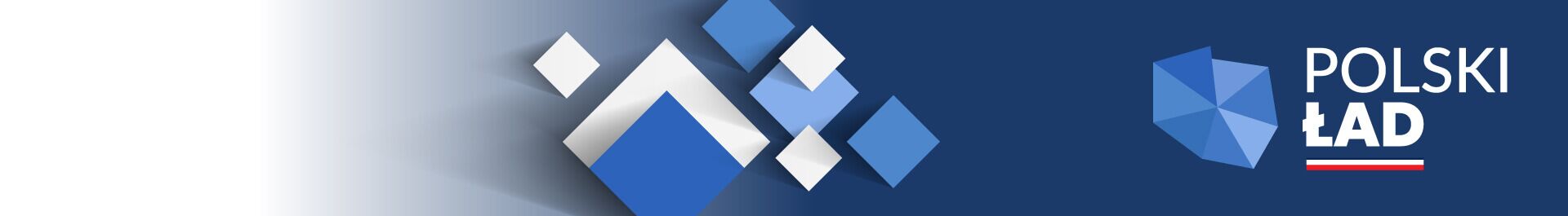 Załącznik nr 7 do SWZUMOWA nr ……..  (wzór)poprzedzona postępowaniem o udzielenie zamówienia publicznego w trybie podstawowym z możliwością prowadzenia negocjacji(na podstawie ustawy z 11 września 2019 r. - Prawo zamówień publicznych)zawarta w Świeciu pomiędzy:Gminą Świeciez siedzibą w Świeciu; adres: ul. Wojska Polskiego 124, 86-100 ŚwiecieNIP 559-10-03-606 zwanym dalej Zamawiającymktóry reprezentuje:…………………………………………….a............................................................................................................................NIP: ......................................................zwanym dalej Wykonawcą,albo1..........................................................................................................................NIP: .....................................................wspólnie ubiegającymi się o udzielenie zamówienia i ponoszącymi z tego tytułu solidarną odpowiedzialność za wykonanie umowy, zwanymi dalej Wykonawcąo następującej treści:przedmiot zamówienia jest realizowany w ramach Projektu „Rozbudowa składowiska odpadów innych niż niebezpieczne i obojętne w Sulnówku o kwaterę nr IV." współfinansowanego  z  Rządowego Funduszu Polski Ład: Program Inwestycji Strategicznych.§ 1PRZEDMIOT UMOWYW oparciu o dokumentację przygotowaną dla przeprowadzonego przez Zamawiającego postępowania nr OR-ROŚiGK.271.03.2023, w szczególności: dokumentację techniczną obejmującą dokumenty wskazane w dokumentacji postępowania poprzedzającego zawarcie niniejszej umowy oraz ofertę przedstawioną przez Wykonawcę w tym postępowaniu – stanowiące integralną część niniejszej umowy, Zamawiający zamawia, a Wykonawca przyjmuje do wykonania roboty budowlane polegające na rozbudowie składowiska odpadów innych niż niebezpieczne i obojętne w Sulnówku o kwaterę nr IV. Obowiązkiem Wykonawcy będzie również uzyskanie w imieniu Zamawiającego prawomocnego pozwolenia na użytkowanie.Szczegółowy zakres robót określono w dokumentacji technicznej obejmującej: dokumentację projektową w tym m.in. specyfikacje techniczne wykonania i odbioru robót budowlanych, przedmiary robót, uzgodnienia branżowe, decyzje administracyjne, które to dokumenty należy rozpatrywać łącznie. Wykonawca zobowiązany jest do wykonania wszystkich czynności i robót budowlanych wynikających z ww. dokumentów. Dokumentacja techniczna stanowi Załącznik nr 1 do umowy.Wykonawca został poinformowany o tym, że przedmiot umowy jest współfinansowany z  Rządowego Funduszu Polski Ład: Program Inwestycji Strategicznych, co pociąga za sobą bezwzględną konieczność wydatkowania określonej ilości środków w czasie wyznaczonym w warunkach dofinansowania. W związku z powyższym Wykonawca zobowiązuje się do dotrzymania zakresu robót w wyznaczonych terminach.Wykonawca zobowiązuje się do przekazania Zamawiającemu przedmiotu umowy wykonanego zgodnie z:ofertą przedstawioną przez Wykonawcę,warunkami określonymi w niniejszej umowie, warunkach dofinansowania Projektu oraz dokumentacji, o której mowa w ust. 1,warunkami wynikającymi z obowiązujących przepisów techniczno-budowlanych i prawa budowlanego oraz przepisów dotyczących ochrony środowiska, bezpieczeństwa i higieny pracy oraz ochrony zdrowia, bezpieczeństwa przeciwpożarowego,zasadami rzetelnej wiedzy technicznej i ustalonymi zwyczajami.Oprócz innych obowiązków wynikających z niniejszej umowy, Wykonawca zobowiązuje się ponadto do:natychmiastowego informowania Zamawiającego, pisemnie, o wszystkich możliwych zagrożeniach w terminowym wykonywaniu przedmiotu umowy z podaniem ich przypuszczalnych konsekwencji,Wykonawca zobowiązuje się do terminowości, kompletności oraz zgodności realizacji przedmiotu zamówienia z zawartą umową, dokumentacją projektową, warunkami umowy o dofinansowanie, uzgodnieniami branżowymi, decyzjami administracyjnymi, przepisami prawa (w tym w zakresie bezpieczeństwa i ochrony zdrowia oraz bezpieczeństwa przeciwpożarowego) oraz zasadami wiedzy technicznej.każdorazowego udzielania wyjaśnień i przygotowywania wszelkich dokumentów na potrzeby kontroli w zakresie prawidłowości realizacji Projektu, przeprowadzanej przez Bank Gospodarstwa Krajowego oraz inne podmioty uprawnione do kontroli na podstawie odrębnych przepisów oraz do udziału w trakcie ich trwania, jeśli Zamawiający uzna to za konieczne. Niezależnie od powyższego, na każde żądanie Zamawiającego, Wykonawca zobowiązuje się do niezwłocznego wydania wszelkich posiadanych dokumentów otrzymanych od Zamawiającego oraz powstałych w trakcie realizacji zamówienia,stosowania wysokich standardów uczciwości i etycznego postępowania we wszystkich procesach związanych z realizacją zamówienia.Nadzór inwestorski nad realizacją zamówienia sprawować będzie ………………………., który przejmie część obowiązków Zamawiającego w zakresie wykonywania czynności związanych z nadzorowaniem zamówienia.Inspektor nadzoru nie jest uprawniony do zaciągania zobowiązań finansowych w imieniu i na rzecz Zamawiającego ani do dokonywania, bez pisemnej akceptacji Zamawiającego jakichkolwiek zmian ingerujących w zakres zamówienia.W toku wykonywania robót budowlanych sprawowany będzie nadzór autorski. Przedstawiciele nadzoru autorskiego nie są uprawnieni do zaciągania zobowiązań finansowych w imieniu i/lub na rzecz Zamawiającego, wydawania poleceń zmieniających treść zawartej umowy, w szczególności rozszerzających zakres przedmiotu umowy lub zmieniających sposób wykonywania i rozliczania umowy.Zamawiający zobowiązuje się do spełnienia warunków określonych w niniejszej umowie, w szczególności odebrania przedmiotu umowy i zapłaty należnego wynagrodzenia.Niezależnie do powyższych zapisów dotyczących nadzoru inwestorskiego, Zamawiający wyznaczy osoby (przedstawicieli inwestora), wskazane w §5, które będą brały udział w nadzorze realizacji przedmiotu zamówienia.Zamawiający wymaga od Wykonawcy, stosownie do art. 95 w zw. z art. 266 ustawy Pzp, aby wszystkie czynności związane bezpośrednio z realizacją zamówienia (za wyjątkiem czynności nadzoru) były wykonywane przez osoby zatrudnione przez Wykonawcę (lub podwykonawcę, jeżeli Wykonawca powierza wykonanie części zamówienia podwykonawcy) na podstawie umowy o pracę w rozumieniu ustawy z dnia 26 czerwca 1974 r. – Kodeks pracy (t. j. Dz. U. z 2022 r. poz. 1510, z późn. zm.).Wskazane wyżej czynności muszą być wykonywane, w całym okresie realizacji umowy, przez osoby zatrudnione na podstawie umowy o pracę. W przypadku rozwiązania umowy przez osobę zatrudnioną lub przez pracodawcę, jeżeli Wykonawca zamierza zatrudnić na to miejsce inną osobę do wykonywania tych czynności, zobowiązuje się do zatrudnienia jej na podstawie umowy o pracę.W trakcie realizacji przedmiotu zamówienia, na każde wezwanie Zamawiającego w wyznaczonym w tym wezwaniu terminie, nie krótszym niż trzy (3) dni robocze, Wykonawca przedłoży Zamawiającemu wskazane poniżej dowody w celu potwierdzenia spełnienia wymogu zatrudnienia na podstawie umowy o pracę przez Wykonawcę lub podwykonawcę osób wykonujących czynności wskazane w ust.10.oświadczenie Wykonawcy lub podwykonawcy o zatrudnieniu na podstawie umowy o pracę osób wykonujących czynności, których dotyczy wezwanie Zamawiającego. Oświadczenie to powinno zawierać w szczególności: dokładne określenie podmiotu składającego oświadczenie, datę złożenia oświadczenia, wskazanie, że objęte wezwaniem czynności wykonują osoby zatrudnione na podstawie umowy o pracę wraz ze wskazaniem liczby tych osób, rodzaju umowy o pracę i wymiaru etatu oraz podpis osoby uprawnionej do złożenia oświadczenia w imieniu Wykonawcy lub podwykonawcy;poświadczone za zgodność z oryginałem (odpowiednio przez Wykonawcę lub Podwykonawcę) kopie aktualnych umów o pracę potwierdzających, że czynności o których mowa w ust. 10 są wykonywane przez osoby zatrudnione na umowę o pracę, zgodnie z deklaracją Wykonawcy (wraz z dokumentem regulującym zakres obowiązków, jeżeli został sporządzony),poświadczoną za zgodność z oryginałem odpowiednio przez wykonawcę lub podwykonawcę lub kopię dowodu potwierdzającego zgłoszenie pracownika przez pracodawcę do ubezpieczeń,zaświadczenie właściwego oddziału ZUS, potwierdzające opłacanie przez wykonawcę lub podwykonawcę składek na ubezpieczenia społeczne i zdrowotne z tytułu zatrudnienia na podstawie umów o pracę za ostatni okres rozliczeniowy; Dokumenty, o których mowa w ust. 12 pkt 2)-4), powinny zostać ograniczone w zakresie przetwarzania danych osobowych tylko do tego rodzaju danych i tylko do takiej treści, które są niezbędne ze względu na cel ich zbierania (zasada minimalizacji danych). W tym celu wymagana jest anonimizacja danych osób uczestniczących w realizacji zamówienia, które w kontekście weryfikacji spełniania przez Wykonawcę obowiązku, o którym mowa w art. art. 95 w zw. z art. 266 ustawy Pzp mają charakter irrelewantny. Powyższe dokumenty powinny zostać w szczególności pozbawione adresów, czy numerów PESEL pracowników). Imię i nazwisko pracownika nie podlega anonimizacji. Informacje takie jak: data zawarcia umowy, rodzaj umowy o pracę i wymiar etatu powinny być możliwe do zidentyfikowania. Dane osobowe, o których mowa powyżej winny zostać powierzone przez Wykonawcę do przetwarzania wg zasad, o których mowa w § 16 umowy.Nieprzedłożenie lub przedstawienie w liczbie mniejszej niż wskazana w oświadczeniu, o którym mowa w ust. 13 pkt 1) przez Wykonawcę (Podwykonawcę) dokumentów, o których mowa w ust. 12 pkt 2)-4) powyżej w terminie wskazanym przez Zamawiającego zgodnie ust. 12 będzie traktowane jako niewypełnienie obowiązku zatrudnienia pracowników wykonujących czynności z ust. 10 na podstawie umowy o pracę, co będzie skutkować naliczeniem kar umownych, o których mowa w niniejszej umowie.Wykonawca zobowiązany jest do zawarcia w treści umowy z podwykonawcą/-ami, zapisów umożliwiających realizację obowiązków wynikających z niniejszego paragrafu.W ramach czynności kontrolnych przestrzegania wymogu, o którym mowa w art. art. 95 w zw. z art. 266 ustawy Pzp, Zamawiający oprócz weryfikacji dokumentów, o których mowa w ust. 12 jest uprawniony także do żądania wyjaśnień w przypadku wątpliwości w zakresie potwierdzenia spełniania ww. wymogu lub do przeprowadzania kontroli na miejscu wykonywania świadczenia. W przypadku uzasadnionych zastrzeżeń co do zatrudnienia osób w świetle powyższych zasad, jak również przestrzegania prawa pracy przez Wykonawcę lub Podwykonawcę, Zamawiający może zwrócić się o przeprowadzenie kontroli przez Państwową Inspekcję Pracy.Jeżeli pomimo powyższych wymogów na budowie będzie przebywać osoba nie zatrudniona na umowę o pracę, co zostanie ustalone przez Zamawiającego, osoba taka będzie musiała opuścić teren budowy. Fakt przebywania takiej osoby na budowie musi zostać potwierdzony pisemną notatką sporządzoną przez inspektora nadzoru lub innego przedstawiciela Zamawiającego. Notatka nie musi być podpisana przez Wykonawcę lub jego przedstawicieli. Postanowienia dotyczące dokumentowania realizacji zamówienia przy udziale osób zatrudnionych na podstawie umowy o pracę oraz sankcje za nieprzestrzeganie ww. warunków realizacji zamówienia zostały opisane w niniejszej umowie.§ 2ZABEZPIECZENIE NALEŻYTEGO WYKONANIA UMOWYZabezpieczenie należytego wykonania umowy gwarantujące zgodne z umową wykonanie przedmiotu umowy ustala się w wysokości stanowiącej 5% kwoty, o której mowa w §7 ust. 1 umowy, tj. ................ PLN (słownie: .....................................................,..../100).Wykonawca wniósł zabezpieczenie, o którym mowa w ust. 1, w formie:....................... /przelewem na rachunek bankowy Zamawiającego nr: 19 1160 2202 0000 0000 6089 7935 przed zawarciem umowy.Beneficjentem Zabezpieczenia należytego wykonania Umowy jest Zamawiający. Koszty Zabezpieczenia należytego wykonania Umowy ponosi Wykonawca.Wykonawca jest zobowiązany zapewnić, aby zabezpieczenie należytego wykonania umowy zachowało moc wiążącą w okresie wykonywania Umowy oraz w okresie rękojmi za wady fizyczne. Wykonawca jest zobowiązany do niezwłocznego informowania Zamawiającego o faktycznych lub prawnych okolicznościach, które mają lub mogą mieć wpływ na moc wiążącą zabezpieczenia należytego wykonania umowy oraz na możliwość i zakres wykonywania przez Zamawiającego praw wynikających z zabezpieczenia. Część kwoty zabezpieczenia (70%) gwarantująca zgodne z umową  wykonanie przedmiotu umowy zostanie zwolniona lub zwrócona Wykonawcy w ciągu 30 dni od daty końcowego odbioru przedmiotu umowy.Część kwoty zabezpieczenia (30%) służąca do pokrycia roszczeń z tytułu rękojmi za wady zostanie zwolniona lub zwrócona Wykonawcy w ciągu 15 dni od daty upływu terminu rękojmi za wadyW trakcie realizacji Umowy Wykonawca może dokonać zmiany formy zabezpieczenia należytego wykonania umowy na jedną lub kilka form, o których mowa w przepisach ustawy Pzp, pod warunkiem, że zmiana formy zabezpieczenia zostanie dokonana z zachowaniem ciągłości zabezpieczenia i bez zmniejszenia jego wysokości. Zmiana wymaga pisemnej notyfikacji ze strony Wykonawcy. Zamawiający może dochodzić zaspokojenia z zabezpieczenia należytego wykonania umowy, jeżeli jakakolwiek kwota należna Zamawiającemu od Wykonawcy w związku z niewykonaniem lub nienależytym wykonaniem Umowy nie zostanie zapłacona w terminie 14 dni od dnia otrzymania przez Wykonawcę pisemnego wezwania do zapłaty.Stosownie do zapisów ustawy Pzp, jeżeli okres na jaki ma zostać wniesione zabezpieczenie należytego wykonania umowy przekracza 5 lat, zabezpieczenie w pieniądzu wnosi się na cały ten okres, a zabezpieczenie w innej formie wnosi się na okres nie krótszy niż 5 lat, z jednoczesnym zobowiązaniem się Wykonawcy do przedłużenia zabezpieczenia lub wniesienia nowego zabezpieczenia na kolejny okres.W przypadku upływu terminu ważności zabezpieczenia należytego wykonania umowy, o którym mowa w ust. 2 (dotyczy formy niepieniężnej) w trakcie realizacji umowy, Wykonawca zobowiązany jest dostarczyć Zamawiającemu niezwłocznie, lecz nie później niż na 7 dni roboczych przed upływem ostatniego dnia obowiązywania zabezpieczenia, projekt dokumentu obejmującego zabezpieczenie należytego wykonania umowy na kolejny okres. Zamawiający zaakceptuje projekt, bądź zgłosi uwagi w terminie do 3 dni roboczych od otrzymania projektu. Wykonawca przedłuża lub wnosi nowe zabezpieczenie zgodnie z wzorem zaakceptowanym przez Zamawiającego w terminie zapewniającym ciągłość zabezpieczenia należytego wykonania umowy. § 3PODWYKONAWCYWykonawca ma prawo powierzyć wykonanie części przedmiotu umowy podwykonawcy/om  na zasadach określonych w przepisach ustawy z dnia 11 września 2019 r. Prawo zamówień publicznych, przepisie art. 6471 ustawy z dnia 23 kwietnia 1964 r. – Kodeks cywilny oraz w postanowieniach niniejszej umowy. Do zawarcia przez podwykonawcę/ów umowy z dalszymi podwykonawcami jest wymagana zgoda Zamawiającego i Wykonawcy.Wykonawca zrealizuje przedmiot umowy samodzielnie (bez udziału podwykonawców).alboWykonawca wykona przedmiot umowy przy udziale podwykonawcy/ów……………………………………………. w zakresie: ...................................... W przypadku zmiany albo rezygnacji z podwykonawcy wskazanego w ust. 2 powyżej,  na którego zasoby Wykonawca powoływał się w celu wykazania spełniania warunków udziału w postępowaniu, Wykonawca jest obowiązany wykazać Zamawiającemu, że proponowany inny podwykonawca lub Wykonawca samodzielnie spełnia je w stopniu nie mniejszym niż podwykonawca, na którego zasoby Wykonawca powoływał się w trakcie postępowania o udzielenie zamówienia.  W tym zakresie zmiana przyjmuje formę aneksu do Umowy na podstawie §14 ust. 2 pkt 7), a Wykonawca zobowiązany jest przedłożyć dodatkowo stosowne dokumenty i dowody na potwierdzenie spełniania warunków, o których mowa w zdaniu pierwszym przez nowego podwykonawcę lub samodzielnie przez Wykonawcę.Zamawiający żąda, aby przed przystąpieniem do wykonania zamówienia Wykonawca, o ile są już znane, podał nazwy albo imiona i nazwiska oraz dane kontaktowe podwykonawców i osób do kontaktu z nimi, zaangażowanych w roboty budowlane. Wykonawca zawiadamia Zamawiającego o wszelkich zmianach danych, o których mowa w zdaniu pierwszym, w trakcie realizacji zamówienia a także przekazuje informacje na temat nowych podwykonawców, którym w późniejszym okresie zamierza powierzyć realizację robót budowlanych. Postanowienia ust. 5 – 19 stosuje się.Zmiana podwykonawcy lub dalszego podwykonawcy w zakresie wykonania robót budowlanych, poza przypadkami, o których mowa w ust. 3, nie stanowi zmiany Umowy i wymaga pisemnej notyfikacji Wykonawcy, a także zgody Zamawiającego na zmianę podwykonawcy lub dalszego podwykonawcy, wyrażonej poprzez akceptację Umowy o podwykonawstwo.  Wykonawca, podwykonawca lub dalszy podwykonawca zamierzający zawrzeć umowę o podwykonawstwo, której przedmiotem są roboty budowlane, zobowiązany jest w trakcie realizacji Umowy na roboty budowlane do przedłożenia Zamawiającemu projektu tej umowy wraz z zestawieniem ilości robót i ich wyceną nawiązującą do cen jednostkowych przedstawionych w ofercie Wykonawcy, wraz z częścią dokumentacji dotyczącej wykonania robót, które mają być realizowane na podstawie Umowy o podwykonawstwo lub ze wskazaniem tej części dokumentacji, najpóźniej 14 dni przed jej zawarciem, przy czym podwykonawca lub dalszy podwykonawca jest obowiązany dołączyć zgodę Wykonawcy na zawarcie umowy o podwykonawstwo o treści zgodnej z projektem umowy.Termin zapłaty wynagrodzenia podwykonawcy lub dalszemu podwykonawcy przewidziany w umowie o podwykonawstwo nie może być dłuższy niż 30 dni od dnia doręczenia  Wykonawcy, podwykonawcy lub dalszemu podwykonawcy faktury lub rachunku, potwierdzających wykonanie zleconej podwykonawcy lub dalszemu podwykonawcy dostawy, usługi lub roboty budowlanej.Umowa o podwykonawstwo oraz umowa o dalsze podwykonawstwo (a także odpowiednio projekty tych umów) na roboty budowlane powinny zawierać co najmniej: oznaczenie stron, pomiędzy którymi zawierana jest umowa o podwykonawstwo;dokładny opis zakresu podzlecanych robót budowlanych wraz z częścią dokumentacji dotyczącą wykonania robót   określonych w umowie o podwykonawstwo (projekcie umowy o podwykonawstwo) z podwykonawcą (dalszym podwykonawcą);termin wykonania i odbioru zleconych robót, który będzie zgodny z terminami określonymi w niniejszej umowie lub w  harmonogramie rzeczowo – finansowym;wysokość wynagrodzenia z tytułu wykonanych robót budowlanych w ramach umowy o podwykonawstwo; warunki płatności, w tym termin płatności zgodny z postanowieniami ust. 7 niniejszego paragrafu, liczony od dnia doręczenia Wykonawcy, podwykonawcy lub dalszemu podwykonawcy faktury lub rachunku, potwierdzających wykonanie zleconej podwykonawcy lub dalszemu podwykonawcy roboty budowlanej;zobowiązanie do przedkładania Zamawiającemu  projektów umów o dalsze podwykonawstwo na roboty budowlane, a także ich zmian wraz ze zgodą Wykonawcy na zawarcie umowy o podwykonawstwo o treści zgodnej z projektem umowy;zakaz zawierania, a także zmian umów o dalsze podwykonawstwo na roboty budowlane przed uzyskaniem akceptacji projektu umowy o podwykonawstwo przez Zamawiającego;zobowiązanie do przedkładania Zamawiającemu w terminie 7 dni od daty zawarcia poświadczonej za zgodność z oryginałem zawartej umowy o podwykonawstwo na roboty budowlane, a także jej zmian;zobowiązanie do przedkładania Zamawiającemu w terminie 7 dni od daty jej zawarcia poświadczonej za zgodność z oryginałem umowy o podwykonawstwo na dostawy i usługi z zastrzeżeniem postanowień ust. 14; zobowiązanie podwykonawcy do pisemnego informowania Zamawiającego o każdej zaległej płatności  Wykonawcy wobec podwykonawcy w terminie 14 dni licząc od dnia powstania zaległości;zobowiązanie podwykonawcy do udzielania pisemnych wyjaśnień Zamawiającemu, na każde jego pisemne żądanie, dotyczących prawidłowości wypłacania przez Wykonawcę wynagrodzenia, oraz przedkładania w tym zakresie odpowiednich dokumentów (tj. oświadczeń, czytelnych kopii dokumentów księgowych: faktur, potwierdzeń, przelewów, rachunków itp.);zobowiązanie podwykonawcy do jednoczesnego doręczania Zamawiającemu kopii wszystkich dokumentów kierowanych do Wykonawcy związanych z nieterminowym regulowaniem wynagrodzenia;wymóg uzyskania zgody Zamawiającego na cesję praw wynikających z umowy podwykonawstwa;zobowiązanie podwykonawcy do zachowania trybu i warunków opisanych w niniejszym artykule przy zawieraniu   umowy z dalszym podwykonawcą;okres odpowiedzialności podwykonawcy lub dalszego podwykonawcy za wady przedmiotu umowy o podwykonawstwo, który nie będzie krótszy od okresu odpowiedzialności za wady przedmiotu umowy Wykonawcy wobec Zamawiającego;zobowiązanie podwykonawcy lub dalszego podwykonawcy do wykonania przedmiotu umowy o podwykonawstwo lub dalsze podwykonawstwo, na co najmniej takim poziomie jakości, jaki wynika z umowy zawartej pomiędzy Zamawiającym a Wykonawcą;zobowiązanie podwykonawcy lub dalszego podwykonawcy do przedstawiania Zamawiającemu na jego żądanie dokumentów, oświadczeń i wyjaśnień dotyczących realizacji umowy o podwykonawstwo lub dalsze podwykonawstwo.Zamawiający może zgłosić w formie pisemnej zastrzeżenia do projektu umowy o podwykonawstwo, której przedmiotem są roboty budowlane w terminie 14 dni od dnia jego przedłożenia Zamawiającemu,  z zastrzeżeniem możliwości przedłużenia tego terminu o 7 dni w przypadku przedłożenia przez Wykonawcę w okresie jednego tygodnia, więcej niż 3 projektów umów, jeżeli:nie spełnia ona wymagań określonych w ust. 8 niniejszego paragrafu;przewiduje termin zapłaty wynagrodzenia dłuższy niż określony w ust. 7.Niezgłoszenie w formie pisemnej zastrzeżeń do przedłożonego projektu umowy o podwykonawstwo, której przedmiotem są roboty budowlane, w terminie określonym w ust. 9, uważa się za akceptację projektu umowy przez Zamawiającego. W przypadku zgłoszenia zastrzeżeń przez Zamawiającego do treści projektu umowy o podwykonawstwo na roboty budowlane, Wykonawca (odpowiednio podwykonawca lub dalszy podwykonawca) nie może zlecić podwykonawcy (lub odpowiednio dalszemu podwykonawcy) realizacji robót do czasu uzyskania pisemnej akceptacji Zamawiającego treści projektu umowy na roboty budowlane. Wykonawca, podwykonawca lub dalszy podwykonawca przedłoży Zamawiającemu  poświadczoną za zgodność z oryginałem kopię zawartej umowy o podwykonawstwo, której przedmiotem są roboty budowlane, w terminie 7 dni od dnia jej zawarcia.Zamawiający zgłosi w formie pisemnej sprzeciw do Umowy o podwykonawstwo której przedmiotem są roboty budowlane w przypadkach, o których mowa w ust. 9, w terminie 7 dni od jej przedłożenia.Niezgłoszenie w formie pisemnej sprzeciwu do przedłożonej umowy o podwykonawstwo, której przedmiotem są roboty budowlane, w terminie określonym w ust. 12, uważa się za akceptację umowy przez Zamawiającego. Zawarcie przez Wykonawcę umowy z podwykonawcą robót budowlanych lub zawarcie umowy dalszego podwykonawstwa na wykonawstwo robót budowlanych mimo sprzeciwu Zamawiającego jest w stosunku do Zamawiającego bezskuteczne, w szczególności Zamawiający nie dopuści takiego podwykonawcy do realizacji robót budowlanych. Jeżeli pomimo sprzeciwu Zamawiającego, podwykonawca lub dalszy podwykonawca przystąpi do robót, Zamawiający uprawniony będzie do wstrzymania robót budowlanych w tym zakresie do czasu przedstawienia Zamawiającemu kopii umowy o podwykonawstwo, która zostanie przez Niego zaakceptowana. Okres wstrzymania robót, o którym mowa w zdaniu poprzednim będzie kwalifikowany, jako zwłoka Wykonawcy w realizacji przedmiotu umowy. Dodatkowo Wykonawca zapłaci karę umowną, o której mowa w §10 ust. 2 pkt 6) za podjęcie (pomimo sprzeciwu Zamawiającego) robót przez podwykonawcę lub dalszego podwykonawcę, który nie został prawidłowo zgłoszony w trybie określonym w ust. 4 -13 niniejszego paragrafu.Wykonawca, podwykonawca lub dalszy podwykonawca zobowiązany jest do przedłożenia Zamawiającemu poświadczonej za zgodność z oryginałem kopii zawartej umowy o podwykonawstwo, której przedmiotem są dostawy lub usługi, w terminie 7 dni od dnia jej zawarcia, z wyłączeniem umów o podwykonawstwo o wartości mniejszej niż 0,5% wartości niniejszej umowy. Wyłączenie, o którym mowa w zdaniu pierwszym, nie dotyczy umów o podwykonawstwo o wartości większej niż 50 000 zł. W przypadku, o którym mowa w ust. 14, jeżeli termin zapłaty wynagrodzenia będzie dłuższy niż określony w ust. 7, Zamawiający poinformuje o tym  Wykonawcę i wezwie go do doprowadzenia do zmiany tej umowy pod rygorem wystąpienia o zapłatę kary umownej, o której mowa w §10 ust. 2 pkt 9) umowy.Postanowienia ust. 4 - 13 stosuje się odpowiednio do zmian umowy o podwykonawstwo lub dalsze podwykonawstwo.Niezależnie od postanowień  ust. 4 – 13 niniejszego paragrafu, zamiar wprowadzenia  Podwykonawcy na teren budowy, w celu wykonania robót, Wykonawca powinien zgłosić  Zamawiającemu  z co najmniej 3-dniowym wyprzedzeniem. Bez zgody Zamawiającego, Wykonawca nie może umożliwić Podwykonawcy wejścia na teren budowy i rozpoczęcia robót, zaś sprzeczne z niniejszymi postanowieniami postępowanie Wykonawcy skutkować będzie naliczeniem kar umownych, zgodnie z §10 ust. 2 pkt 6). Wykonawca winien również poinformować każdorazowo Zamawiającego o zakończeniu wykonywania zakresu robót przez danego Podwykonawcę.Za działania i zaniechania podwykonawcy (-ów) Wykonawca ponosi odpowiedzialność jak za własne działania i zaniechania.  Podwykonawcy muszą prowadzić roboty pod kierunkiem osób posiadających odpowiednie uprawnienia.§ 4REALIZACJA UMOWYWykonawca zobowiązany jest najpóźniej w terminie 5 dni licząc od daty zawarcia umowy do przedłożenia Zamawiającemu:kserokopii potwierdzonej za zgodność z oryginałem przez osobę/osoby upoważnione do reprezentowania Wykonawcy polisy lub innego dokumentu potwierdzającego, że Wykonawca jest ubezpieczony od odpowiedzialności cywilnej w zakresie prowadzonej działalności związanej z przedmiotem umowy wraz z dowodem opłaty należnej z tego tytułu składki. Szczegóły dotyczące ubezpieczenia i odpowiedzialności odszkodowawczej  zawiera § 17 umowy.oświadczeń  kierownika budowy i kierowników robót, potwierdzających przyjęcie obowiązków na budowie (zgodne z wzorem udostępnionym przez Powiatowego Inspektora Nadzoru Budowlanego),planu bezpieczeństwa i ochrony zdrowia,oświadczenia Wykonawcy, kierownika budowy oraz kierowników robót o zapoznaniu się z dokumentami stanowiącymi podstawę realizacji zamówienia,szczegółowych kosztorysów ofertowych (kalkulacji szczegółowych) opracowanych na podstawie przedmiarów robót stanowiących załącznik do postępowania o udzielenie zamówienia publicznego. Kosztorysy ofertowe powinny zwierać wszystkie pozycje przedmiarowe opisane w przedmiarach robót. Wykonawca sporządzając kosztorysy ofertowe zobowiązany jest do wycenienia i wypełnienia wszystkich pozycji przedmiarów robót. Zamawiający zakazuje ingerencji w zakres i ilość robót wskazanych w przedmiarach. Wykonawca nie może pominąć w kosztorysach ofertowych żadnych pozycji z przedmiaru robót. W przypadku dokonania wyceny danej pozycji kosztorysu w innej pozycji, przy pozycji nie wycenionej należy podać numer pozycji gdzie wyceniono dane prace. Wykonawca nie może dopisywać pozycji przedmiarowych, dokonywać zmian ilości jednostek przedmiarowych i ich opisów. Wpisane w przedmiary dane dotyczące katalogów (KNR, KNNR i inne) zawierające kosztorysowe normy nakładów rzeczowych nie zobowiązują Wykonawcy do sporządzenia kalkulacji zgodnie z wymienią podstawą normatywną. Cena wynikająca z szczegółowych kosztorysów ofertowych musi być tożsama z ceną całkowitą wynikającą z oferty Wykonawcy oraz z wartościami poszczególnych pozycji Zbiorczego Zestawienia Kosztów, złożonego w trakcie postępowania o udzielenie zamówienia publicznego,harmonogramu rzeczowo - finansowego wykonania robót, sporządzonego w okresach tygodniowych, w formie wykresu Gantta zawierającego poszczególne etapy robót, które mogą stanowić osobny element odbioru częściowego, z uwzględnieniem terminów realizacji każdego z tych elementów. Przeanalizowany i zaopiniowany pozytywnie przez inspektora nadzoru oraz zaakceptowany przez Zamawiającego harmonogram rzeczowo - finansowy wykonania zamówienia stanowił będzie podstawę realizacji zamówienia. W przypadku zmiany terminów realizacji zamówienia określonych w harmonogramie, Wykonawca zobowiązany jest do dokonania aktualizacji harmonogramu w terminie do 7 dni kalendarzowych od dnia wystąpienia okoliczności uzasadniających konieczność dokonania zmiany terminów wynikających z harmonogramu, oraz ponownego przedstawienia zaktualizowanego harmonogramu do zaopiniowania i akceptacji inspektowi nadzoru i Zamawiającemu. Wykonawca zobowiązany jest do niezwłocznego informowania inspektora nadzoru i Zamawiającego o okolicznościach, które mogą spowodować niedotrzymanie terminów wynikających z harmonogramu, przerwania robót, lub zmiany zakresu robót. W przypadku wystąpienia opóźnień w realizacji któregokolwiek z etapu robót leżącego na ścieżce krytycznej zamówienia wynoszącego więcej niż 14 dni w stosunku do terminu wynikającego z zatwierdzonego przez Zamawiającego harmonogramu lub wystąpienia opóźnienia w realizacji zadań leżących na ścieżce krytycznej zamówienia wynoszącego łącznie więcej niż 21 dni kalendarzowych, Wykonawca zobowiązany jest do sporządzenia aktualizacji harmonogramu robót oraz przedstawienia programu naprawczego, tj. planu czynności/działań w zakresie zaangażowania środków, sprzętu i personelu, które to Wykonawca podjął lub zamierza podjąć w celu dotrzymania terminu wykonania umowy. Aktualizacja harmonogramu oraz program naprawczy wymagają pozytywnego zaopiniowania inspektora nadzoru oraz akceptacji Zamawiającego. Obowiązkiem Wykonawcy jest bezzwłoczne zawiadamianie Zamawiającego o każdorazowym wstrzymaniu realizacji inwestycji lub przerwie w jej wykonywaniu, niezależnie od przyczyny wstrzymania lub przerwy.Zamawiający najpóźniej na trzy (3) dni przed planowanym terminem przekazania terenu budowy zawiadomi właściwy organ nadzoru budowlanego oraz projektanta sprawującego nadzór nad zgodnością realizacji budowy z projektem o zamierzonym terminie rozpoczęcia robót budowlanych (wskazując przy tym datę przekazania terenu budowy jako termin planowanego rozpoczęcia robót).Wykonawca zobowiązany jest do protokolarnego przejęcia terenu budowy w terminie wyznaczonym przez Zamawiającego.W dniu przekazania terenu budowy Zamawiający przekaże Wykonawcy robót, w wersji pisemnej dokumentację projektową, specyfikacje techniczne wykonania i odbiorów robót, przedmiary robót oraz kserokopię pozwolenia na budowę oraz innych decyji i postanowień, które to dokumenty razem z dokumentacją postępowania poprzedzającego zawarcie umowy stanowić będą podstawę do realizacji przedmiotu zamówienia.Wykonawca zobowiązany jest wykonywać roboty w oparciu o obowiązujące przepisy prawa, normy, warunki techniczne, zasady wiedzy technicznej i sztuki budowlanej, wytyczne  i wszelkie zalecenia uzgodnione do wykonania w czasie realizacji zamówienia z inspektorem nadzoru i Zamawiającym.Wykonawca zobowiązany jest do realizowania poleceń inspektora nadzoru i Zamawiającego, w tym dotyczących: usunięcia nieprawidłowości lub zagrożeń (w tym wykonywanie poprawek bądź ponowne wykonanie wadliwie wykonanych robót), wykonania prób lub badań, także wymagających odkrycia robót lub elementów zakrytych, przedstawienia ekspertyz dotyczących prowadzonych robót budowlanych oraz informacji i dokumentów potwierdzających zastosowanie przy wykonywaniu robót budowlanych wyrobów, zgodnie z art. 10 ustawy Prawo budowlane, a także informacji i dokumentów potwierdzających dopuszczenie do stosowania urządzeń technicznych.  Roboty budowlane będą prowadzone na częściowo czynnym obiekcie co Wykonawca winien uwzględnić przy realizacji umowy.Wykonawca zobowiązany jest do zapewnienia w rejonie prowadzonych prac stałego i bezpiecznego dostępu w zakresie dojazdu i dojścia do czynnych części budynku.Wykonawca zobowiązany jest do realizacji zamówienia - w taki sposób, aby możliwe było ciągłe, stałe  funkcjonowanie czynnych części obiektu, w tym do zapewnienia realizacji robót budowlane w taki sposób, aby z tytułu prowadzonych prac nie doszło do przerwania ciągłości dostaw mediów (dot. wyłącznie czynnych części obiektu), w tym odbioru ścieków.Roboty budowlane związane z emisją wibracji oraz hałasu winny być prowadzone w sposób niezakłócający normalnej (tj. jak przed przystąpieniem do realizacji zamówienia) pracy Działu Spraw Obronnych i Ochrony (np. po godzinach pracy działu lub inny sposób uzgodniony z Użytkownikiem).Wykonawca zobowiązany jest do należytego zabezpieczenia terenu budowy i interesów osób trzecich, zapewnienia warunków bezpieczeństwa związanego z budową oraz właściwej ochrony środowiska, w tym m.in. poprzez:prowadzenie robót budowlanych w taki sposób, aby możliwe było ciągłe funkcjonowanie obiektów zlokalizowanych w rejonie prowadzenia robót,zapewnienie w rejonie prowadzonych robót stałego i bezpiecznego dostępu w zakresie dojazdu i dojścia do posesji, budynków i obiektów budowlanych,ponoszenie odpowiedzialności za organizację, bezpieczne dojazdy i przejścia dla innych przez rejon objęty pracami,zapewnienie stałego całodobowego dozoru terenu inwestycji i zaplecza budowy,zabezpieczenie na czas wykonywania robót (w miarę potrzeby - m.in. w trakcie wykonywania robót na zewnątrz budynku) terenu budowy i/lub wygrodzenia stref niebezpiecznych (dot. obszaru będącego poza terenem wyznaczonym przez budynek oraz jego ogrodzenie) ogrodzeniem. Ogrodzenie to należy wykonać w taki sposób, aby nie stwarzało zagrożenia dla ludzi i mienia. Na ogrodzeniu należy umieścić stosowne tablice ostrzegawcze, zorganizowanie terenu budowy zgodnie z wymogami właściwej gospodarki odpadami,realizacji robót w sposób zapewniający ochronę powietrza atmosferycznego przed zanieczyszczeniem, w tym także przez zastosowanie sprawnego i właściwie eksploatowanego sprzętu oraz najmniej uciążliwej akustycznie technologii prowadzenia robót,codzienne zabezpieczenie, uporządkowanie i utrzymanie w czystości terenu inwestycji (zarówno w trakcie, jak i po zakończeniu prac).W przypadku konieczności skorzystania z cudzej nieruchomości do wykonania prac przygotowawczych lub robót budowlanych, Wykonawca obowiązany jest przed ich rozpoczęciem uzgodnić przewidywany sposób, zakres i terminy korzystania z sąsiedniej nieruchomości z jej właścicielem, a po zakończeniu robót Wykonawca obowiązany jest naprawić szkody powstałe w wyniku korzystania z sąsiedniej nieruchomości.Obowiązkiem wykonawcy jest prowadzenie robót w taki sposób, aby nie wystąpiły uszkodzenia istniejących obiektów, w tym infrastruktury technicznej istniejącej, zlokalizowanych na terenie budowy i nie podlegających przebudowie, a także zlokalizowanych poza terenem budowy W przypadku wystąpienia uszkodzeń tych obiektów lub infrastruktury, Wykonawca zobowiązany jest do naprawy uszkodzeń lub odtworzenia tych obiektów lub infrastruktury na własny koszt.Wykonawca ponosi wszelką odpowiedzialność za ewentualne szkody wobec Zamawiającego lub podmiotów i osób trzecich z tytułu prowadzonych robót. Wykonawca zobowiązany jest do stosowania przy wykonywaniu robót wyrobów nowych, o należytych właściwościach użytkowych zgodnie z art. 10 ustawy z dnia 7 lipca 1997 r. Prawo budowlane (Dz. U. z 2021 r. poz. 2351 z późn. zm.).Wykonawca zobowiązany jest do przedłożenia inspektorowi nadzoru do akceptacji wniosek o zatwierdzenie materiału lub urządzenia przynajmniej na pięć (5) dni przed jego wbudowaniem (wzór wniosku stanowi załącznik nr 2 do umowy). We wniosku Wykonawca powinien udokumentować, że proponowane do wbudowania materiały i/lub urządzenia spełniają wymagania Zamawiającego. Ponadto dla wszelkich materiałów, których forma, kolorystyka, sposób wytwarzania itd. Zaakceptowanie zaproponowanego przez Wykonawcę materiału z konkretnego systemu lub technologii zobowiązuje Wykonawcę do stosowania pozostałych materiałów z tego systemu lub technologii (nie dopuszcza się stosowania wybiórczo materiałów z różnych technologii lub systemów). W przypadku, gdy w dokumentacji projektowej zostały wskazane znaki towarowe, patenty lub pochodzenie materiałów i urządzeń, Zamawiający dopuszcza oferowanie materiałów i urządzeń równoważnych, pod warunkiem, że zagwarantują one uzyskanie parametrów technicznych i eksploatacyjnych nie gorszych od założonych w dokumentacji. Ciężar udowodnienia, że materiał (wyrób) jest równoważny w stosunku do wyrobu określonego przez Zamawiającego, spoczywa na Wykonawcy.Gdziekolwiek w dokumentacji powołane są konkretne normy i przepisy, które spełniać mają materiały, sprzęt i inne towary oraz wykonane i zbadane roboty, będą obowiązywać postanowienia najnowszego wydania lub poprawionego wydania powołanych norm i przepisów, o ile w specyfikacji nie postanowiono inaczej.W przypadku, gdy powołane normy i przepisy są państwowe lub odnoszą się do konkretnego kraju lub regionu, mogą być również stosowane inne odpowiednie normy zapewniające równy lub wyższy poziom wykonania niż powołane normy lub przepisy, pod warunkiem ich sprawdzenia i pisemnego zatwierdzenia przez inspektora nadzoru. Różnice pomiędzy powołanymi normami, a ich proponowanymi zamiennikami muszą być dokładnie opisane przez Wykonawcę i przedłożone inspektorowi nadzoru do zatwierdzenia.Wykonawca zobowiązany jest do bieżącego przeprowadzania pomiarów i badań materiałów oraz robót zgodnie z zasadami kontroli jakości materiałów i robót, określonymi w STWiORB oraz na każdy wniosek inspektora nadzoru lub Zamawiającego.Wykonawca zobowiązany jest do wykonywania codziennych badań warunków atmosferycznych,
w szczególności pomiarów na terenie budowy temperatury zewnętrznej i wewnętrznej. Pomiary należy wykonywać codziennie o godz. 7.00, 15.00. Wyniki dokonywanych pomiarów winny być dokumentowane w dzienniku pogodowym budowy, który to stanowić będzie załącznik do dziennika budowy.Wykonawca zobowiązany jest zapewnić geodezyjne wytyczenie obiektów w terenie oraz sporządzić geodezyjną inwentaryzację powykonawczą. Dokumentacja geodezyjno-kartograficzna, sporządzona w wyniku geodezyjnej inwentaryzacji powykonawczej, powinna zawierać dane umożliwiające wniesienie zmian na mapę zasadniczą. Wykonawca  przekaże oryginał wskazanej dokumentacji do ośrodka dokumentacji geodezyjnej i kartograficznej. Zamawiający udostępni Wykonawcy na potrzeby realizacji przedmiotu zamówienia punkty poboru energii elektrycznej i wody. Koszty przyłączenia, zainstalowania mierników i liczników oraz koszty zużycia mediów ponosi Wykonawca. Szczegółowy sposób rozliczenia zużycia mediów ustalony zostanie w trakcie przekazania terenu budowy.Wykonawca jest wytwórcą i posiadaczem odpadów w rozumieniu przepisów ustawy z dnia 14 grudnia 2012 r. o odpadach (t.j. Dz.U. 2022 poz. 699 ze zm.). Wykonawca w trakcie realizacji Umowy ma obowiązek w pierwszej kolejności poddania odpadów odzyskowi, a jeżeli z przyczyn technologicznych jest to niemożliwe lub nieuzasadnione z przyczyn ekologicznych tudzież ekonomicznych, zobowiązany jest do przekazania powstałych odpadów do zagospodarowania lub unieszkodliwienia,Zamawiający nie zapewnia, poza terenem budowy, terenu na czasowy odkład lub składowanie mas ziemnych oraz materiałów z rozbiórek i demontażu oraz pomieszczeń i terenu na cele magazynowo - socjalne.Zamawiający nie będzie ponosił odpowiedzialności za składniki majątkowe Wykonawcy znajdujące się na terenie budowy w trakcie realizacji przedmiotu zamówienia. Wykonawca, po zakończeniu wszystkich robót budowlanych składających się na zakres zamówienia, na własny koszt zlikwiduje zaplecze i ogrodzenie terenu inwestycji i doprowadzi teren do należytego stanu (pełnego uporządkowania) wraz z uporządkowaniem terenów przyległych. Jako uporządkowanie terenów przyległych rozumie się doprowadzenie do należytego stanu i porządku sąsiedniej nieruchomości, m.in. drogi (w tym drogi publicznej), ulicy, gruntu, budynku lub lokalu, znajdującej się poza terenem budowy, w razie korzystania z tej nieruchomości.§ 5OSOBY UCZESTNICZĄCE W WYKONANIU UMOWYWykonawca na swój koszt i odpowiedzialność ustanawia: Koordynatora realizacji niniejszej umowy - p. …….………………….………, tel. ……………, e-mail:……………… Kierownika budowy posiadającego uprawnienia ……………………………………………………:p. …….………………….………, tel. ……………, e-mail:……………… ,…………………………………………………………………………………………………………………………….p. ………….……………………, tel. ………………, e-mail:……………………,Do nadzoru nad realizacją umowy i kontaktów z Wykonawcą Zamawiający wyznacza następujące osobyp…………..… -…..........................., tel.: ………….e-mail:………….,p…………..… - …..........................., tel.: ………….e-mail:………….,p…………..… -…..........................., tel.: ………….e-mail:………….,p…………… - …...........................,  tel.:…………,   e-mail:………….. p. …………….- …..........................., tel.:…………, e-mail:…………….. Ewentualna zmiana osoby/osób, o których mowa w ust. 2, wymaga pisemnej notyfikacji Strony dokonującej zmiany.Ewentualna zmiana osób, o których mowa w ust. 1 wymaga pisemnej notyfikacji Wykonawcy, przy zastrzeżeniu posiadania przez nowe osoby co najmniej kwalifikacji wymaganych w dokumentacji postępowania. Zamawiający nie wyrazi zgody na zmianę, jeżeli nowa osoba nie posiada co najmniej kwalifikacji wymaganych w dokumentacji postępowania. Brak pisemnej zgody Zamawiającego, powoduje nieważność wprowadzonej zmiany.Wykonawca zobowiązany jest do zapewnienia stałego, bieżącego, aktywnego, zorganizowanego  uczestnictwa personelu Wykonawcy, tj. kierownictwa robót w realizacji przedmiotu zamówienia, w tym co najmniej w ramach wymaganych:obowiązkowych pobytów każdego dnia roboczego przez okres minimum 6 godzin/1pobyt na terenie inwestycji kierownika budowy, pomiędzy godz. 8.00 a 15.00, od chwili rozpoczęcia realizacji robót budowlanych w ramach przedmiotu zamówienia oraz na każde wezwanie Zamawiającego,obowiązkowych pobytów co najmniej dwa razy w tygodniu (każdy w inny dzień) przez okres minimum
 2 godzin/1 pobyt na terenie inwestycji kierowników robót branży sanitarnej oraz elektrycznej, pomiędzy godz. 8.00 a 14.00,  od chwili rozpoczęcia realizacji robót budowlanych danej branży w ramach przedmiotu zamówienia oraz na każde wezwanie Zamawiającego. Wykonawca zobowiązany jest do zapewnienia stałej dyspozycyjności osób wchodzących w skład personelu Wykonawcy w zakresie kontaktu telefonicznego oraz drogą elektroniczną (mail).Czynności personelu Wykonawcy muszą być uwidocznione we właściwej dokumentacji (np. dzienniku budowy, notatkach służbowych, protokołach z uzgodnień spisany z udziałem Zamawiającego lub inspektora nadzoru, protokołach odbioru, protokołach ze spotkań, narad koordynacyjnych bądź technicznych, zmian i uzupełnieniach na archiwalnym egzemplarzu projektu itp.).Wykonawca zobowiązany jest zorganizować pracę wielobranżowego personelu Wykonawcy, w sposób eliminujący wystąpienie zbędnych przerw w realizacji robót budowlanych.Wykonawca zobowiązany jest do zapewnienia udziału kierownika budowy i kierowników robót w comiesięcznych naradach koordynacyjnych organizowanych przez Zamawiającego oraz cotygodniowych naradach technicznych organizowanych na terenie budowy.Wykonawca zobowiązany jest do zapewnienia udziału kierownika budowy oraz branżowych kierowników w odbiorze końcowym robót oraz w trakcie kontroli mającej na celu uzyskanie decyzji i/lub odbiorów przez organy/jednostki zewnętrzne (w tym pozwolenia na użytkowanie obiektu). Kierownik budowy oraz kierownicy robót zobowiązani są do systematycznego dokonywania wpisów do dziennika budowy. Obowiązkiem Wykonawcy jest zapewnienie przez kierownika budowy bieżącego prowadzenia dziennika budowy.Wykonawca na każde żądanie Zamawiającego zobowiązany jest do przedłożenia w czasie 2 dni roboczych informacji dot. ilości osób uczestniczących w realizacji zamówienia wraz z wskazaniem podmiotu na rzecz którego świadczą pracę oraz wskazanie ilości osób wykonujących czynności nadzoru.Strony udostępniają sobie wzajemnie dane osobowe (dane służbowe) reprezentantów Stron oraz osób uczestniczących w wykonaniu umowy (do kontaktu), w oparciu o zawarte umowy o pracę bądź umowy cywilnoprawne, celem zawarcia i umożliwienia prawidłowej realizacji Umowy, zgodnie z przepisem art. 6 ust. 1 lit. b i f rozporządzenia Parlamentu Europejskiego i Rady UE 2016/679 z dnia 27 kwietnia 2016 roku w sprawie ochrony osób fizycznych w związku z przetwarzaniem danych osobowych i w sprawie swobodnego przepływu takich danych oraz uchylenia dyrektywy 95/46/WE (ogólne rozporządzenie o ochronie danych) (Dz. Urz. UE L 119, s. 1) dalej „RODO”.Strony oświadczają, że przekazały osobom, o których mowa w ust.13 informacje określone w art. 14 RODO, w związku z czym, na podstawie art. 14 ust. 5 lit. a RODO zwalniają się wzajemnie z obowiązków informacyjnych względem tych osób. § 6TERMIN REALIZACJI I ODBIÓR PRZEDMIOTU UMOWYWykonawca zrealizuje zamówienie w terminie 10 miesięcy od przekazania Wykonawcy ostatecznej decyzji o pozwoleniu na budowę. Przewidywany termin przekazania Wykonawcy tej decyzji …………………………., przy czym Wykonawcy nie przysługiwać będą żadne roszczenia w przypadku gdy Zamawiający uchybi temu terminowi z przyczyn od niego niezależnych.  Zamawiający przekaże Wykonawcy teren budowy zgodnie z postanowieniami §4 ust. 3 i 4, w tym dotyczącymi terminu. Wykonawca zobowiązany jest do zgłaszania do odbioru, przez kierownika budowy/kierowników robót zapisem/zapisami w dzienniku budowy, robót ulegających zakryciu lub zanikających przynajmniej na pięć (5)  dni roboczych przed ich zakryciem.W przypadku nie spełnienia przez Wykonawcę wymogów określonych w ust. 3, Wykonawca zobowiązany będzie do odkrycia robót lub wykonania otworów kontrolnych lub ich rozbiórki następnie przywrócenia stanu poprzedniego lub odtworzenia. Koszt i ryzyko tych czynności obciąża Wykonawcę.Zamawiający dopuszcza odbiory częściowe robót w miesięcznych okresach rozliczeniowych, po faktycznym wykonaniu danego zakresu robót potwierdzonego przez inspektora nadzoru oraz Zamawiającego protokołem przerobowym. Odbiory częściowe dokonywane będą przez inspektora nadzoru do pięciu (5) dni roboczych od daty zgłoszenia. Za dni robocze należy rozumieć dni tygodnia od poniedziałku do piątku włącznie, za wyjątkiem dni ustawowo wolnych od pracy.Odbiory częściowe nie zwalniają Wykonawcy z odpowiedzialności za wykonane roboty do czasu przekazania przedmiotu umowy protokołem odbioru końcowego. Wykonawca zobowiązany jest do informowania inspektora nadzoru o planowanych próbach, rozruchach technicznych instalacji i urządzeń, przynajmniej na pięć (5) dni roboczych przed ich terminem. Wykonawca zobowiązany jest podczas prowadzenia prac do dokonywania bieżących uzgodnień bezpośrednio z inspektorem nadzoru, zwłaszcza w sytuacjach wystąpienia kolizji bądź technicznych problemów realizacyjnych.Po zakończeniu wszystkich robót budowlanych składających się na zakres zamówienia potwierdzonym stosownym wpisem kierownika budowy i inspektora nadzoru do dziennika budowy oraz po wykonaniu przewidzianych w umowie i odrębnych przepisach oraz niezbędnych na potrzeby odbioru robót prób, rozruchów oraz sprawdzeń, należytym uporządkowaniu terenu budowy, a także nieruchomościach osób trzecich, jeżeli zostały naruszone przez Wykonawcę, kierownik budowy poinformuje Zamawiającego pisemnie o gotowości do odbioru końcowego robót budowlanych obejmującego całości robót składających się na zakres zamówienia.Wykonawca na potrzeby odbioru końcowego robót budowlanych obejmującego całości robót składających się na zakres zamówienia zobowiązany jest do sporządzenia według wytycznych inspektora nadzoru dwóch (2) egzemplarzy dokumentacji powykonawczej obejmującej co najmniej:projekt powykonawczy (dokumentacje projektową z naniesieniem ewentualnymi zmianami/opracowaniami dodatkowymi itp.),oświadczenia kierownika budowy oraz branżowych kierowników robót o wykonaniu robót zgodnie z dokumentacją, naniesionymi zmianami i prawem budowlanym,zbiór atestów, certyfikatów i deklaracji zgodności/właściwości użytkowych, dokumentacji techniczno-ruchowych dotyczących zabudowanych materiałów i urządzeń,zbiór wszystkich protokołów badań i sprawdzeń,dzienniki budowy,geodezyjną inwentaryzację powykonawczą,instrukcje bezpieczeństwa pożarowego,instrukcje eksploatacji/obsługi i konserwacji materiałów, instalacji, i urządzeń; instrukcja musi zawierać istotne, pełne oraz zgodne z warunkami gwarancji producentów informacje gwarantujące Zamawiającemu utrzymanie udzielonej gwarancji, jak również opis wszelkich czynności koniecznych do wykonywania w ramach czynności bieżącej obsługi i konserwacji,zbiorcze zestawienie urządzeń zawierające m.in. nazwę, oznaczenie producenta, oznaczenie modelu, numer fabryczny, szczegółowe wskazania miejsca zabudowy, wartość (netto oraz brutto), okres gwarancji producenta,karty gwarancyjne urządzeń w oryginale,dane potrzebne do sporządzenia dokumentów przejęcia na majątek Zamawiającego środków trwałych OT.Dokumentacja powykonawcza winna zawierać również inne nie wymienione wyżej dokumenty niezbędne do przeprowadzenia odbioru oraz uzyskania prawomocnego pozwolenia na użytkowanie obiektu.Całość dokumentacji powykonawczej należy również przekazać w formie elektronicznej, w formacie plików *.pdf, w dwóch ( 2 ) egzemplarzach na nośniku typu pendrive.Zamawiający po dokonaniu przez inspektora nadzoru weryfikacji tj. sprawdzenia kompletności i prawidłowości oraz zatwierdzenia dokumentów o których mowa w ust. 10 powoła komisję odbiorową i wyznaczy termin rozpoczęcia czynności obioru końcowego robót budowlanych, jednak nie później niż na 14 dni od daty dokonania zgłoszenia, pod warunkiem iż dokumentacja powykonawcza jest kompletna i prawidłowa.Niedopełnienie łącznie czynności określonych w ust. 9 i 10, równoznaczne jest z brakiem gotowości do odbioru końcowego.Komisja może podjąć decyzję o przerwaniu czynności odbioru, jeżeli w czasie tych czynności zostanie stwierdzone, że przedmiot Umowy nie osiągnął gotowości do odbioru z powodu niezakończenia robót bądź ujawnienia istnienia takich wad, które uniemożliwiają użytkowanie przedmiotu umowy zgodnie z przeznaczeniem, aż do czasu zakończenia robót bądź usunięcia wad.Strony postanawiają, że z czynności odbioru zostanie spisany protokół, zawierający wszelkie ustalenia dokonane w toku odbioru, jak też sporządzona zostanie lista stwierdzonych podczas czynności odbiorowych ewentualnych niezgodności, usterek, wad i nieprawidłowości w realizacji przedmiotu zamówienia,  jak też wskazany zostanie przez Zamawiającego termin na ich usunięcie.Po uzyskaniu prawomocnej decyzji pozwolenia na użytkowanie obiektu Wykonawca poinformuje Zamawiającego o gotowości do odbioru końcowego całości zamówienia. Wykonawca na potrzeby odbioru końcowego całości zamówienia zobowiązany jest przekazać Zamawiającemu co najmniej:oświadczenia o braku sprzeciwu lub uwag ze strony Państwowej Inspekcji Sanitarnej oraz Państwowej Straży Pożarnejprawomocną bezwarunkową decyzję pozwolenia na użytkowanie obiektu.Zamawiający w razie stwierdzenia w trakcie odbioru ewentualnych wad, wyznaczy Wykonawcy termin na usunięcie wad. Wykonawca usunie wady niezwłocznie w terminie wyznaczonym przez Zamawiającego. W przypadku nie zastosowania się Wykonawcy do powyższego, Zamawiający może powiadomić pisemnie Wykonawcę i powołać Wykonawcę zastępczego w celu usunięcia wad, a kosztami obciąży Wykonawcę. Wykonawca nie może odmówić usunięcia wady powołując się na nadmierne koszty. Postanowienia zawarte w §8 ust. 4 - 23 umowy stosuje się odpowiednio. Zamawiający po dokonaniu przez inspektora nadzoru weryfikacji tj. sprawdzeniu kompletności i prawidłowości oraz zatwierdzenia dokumentów o których mowa w ust. 17 wyznaczy termin rozpoczęcia czynności obioru końcowego całości zamówienia, jednak nie później niż na 7 dni kalendarzowych od daty dokonania zgłoszenia.Protokół odbioru przerobowego/końcowego robót, zatwierdzony przez Strony bez zastrzeżeń, stanowi podstawę do wystawienia przez Wykonawcę faktury za roboty nim objęte. Wzór protokołu odbioru Wykonawca przedstawi do akceptacji Zamawiającego w terminie 14 dni od dnia zawarcia umowy.Wykonawca zobowiązany jest do przedkładania do akceptacji inspektora nadzoru dokumentacji rozliczeniowej, w tym faktur oraz protokołów odbiorów, przed ich wystawieniem. Protokoły odbiorów wraz z dokumentami odbiorowymi winny być składane Zamawiającemu jako sprawdzone i podpisane przez: inspektora nadzoru oraz odpowiednio kierownika budowy oraz kierowników robót danej specjalności. §7WYNAGRODZENIE I SPOSÓB PŁATNOŚCIZa wykonanie przedmiotu umowy Wykonawca otrzyma wynagrodzenie ryczałtowe w wysokości: ....................... PLN (wartość umowy)(słownie: ......................................................................., .../100),           w tym:,wartość netto za wykonanie całości zamówienia……………………...PLN; (słownie: ………………………., ../100),wartość podatku VAT …..……………..….PLN; (słownie: ……………………………………., ../100), Wynagrodzenie ryczałtowe za wykonanie przedmiotu umowy nie podlega waloryzacji i zmianom, z wyjątkiem przypadków opisanych w niniejszej umowie.Wynagrodzenie, określone w ust. 1 powyżej zawiera wszelkie koszty poniesione w celu należytego wykonania zamówienia zgodnie z wymaganiami Zamawiającego zawartymi w dokumentacji postępowania poprzedzającego zawarcie niniejszej umowy (w szczególności w dokumentacji projektowej, specyfikacjach technicznych wykonania i odbioru robót, przedmiarach robót), jak również w niej nie ujęte, a bez których nie można wykonać zamówienia, w tym w szczególności: koszty zakupu materiałów, koszty oględzin, przeglądów koniecznych do przeprowadzenia  w związku z usuwaniem wynikłych wad i usterek oraz przeglądu gwarancyjnego i pogwarancyjnego całości wykonanych robót, koszty zużycia wody i energii elektrycznej, koszty wykonania wymaganych właściwymi przepisami prób, badań, pomiarów i sprawdzeń, koszty uzyskania od właściwych organów oraz gestorów sieci odpowiednich zaświadczeń, w szczególności koszty odbioru urządzeń, koszty odbiorów (w tym dokonywanych przez gestorów sieci), sprawdzeń i dopuszczeń przez Urząd Dozoru Technicznego, koszty czynności i dokumentów niezbędnych do zgłoszenia i przeprowadzenia odbiorów przez organy zewnętrzne, koszt ubezpieczenia, zabezpieczenia placu budowy, tablic informacyjnych, koszty dojazdu, wynagrodzenia pracowników, sprzętu, dokumentacji powykonawczej, zabezpieczenia robót,  uzyskania wymaganych decyzji i wszelkie prace, również te nie wymienione w dokumentach opisujących przedmiot zamówienia jak wszelkie roboty towarzyszące i zabezpieczające, lecz konieczne do wykonania na podstawie obowiązującego prawa, w tym przepisów techniczno-budowlanych oraz wiedzy technicznej w taki sposób aby przedmiot zamówienia spełniał cel jakiemu ma służyć, a także wszelkie podatki (także należny podatek VAT). Wynagrodzenie uwzględnia również ewentualne przychody ze sprzedaży surowców wtórnych, pozyskanych w wyniku robót demontażowych i rozbiórkowych oraz ewentualne marże i opusty. Wykonawca oświadcza, że posiada wystarczające środki do realizacji umowy do czasu wypłaty wynagrodzenia o której mowa w ust. 7 pkt. 1 i 2.Niedoszacowanie, pominięcie lub brak rozpoznania zakresu przedmiotu zamówienia nie może być podstawą do żądania podwyższenia wynagrodzenia ryczałtowego, określonego w ust. 1 powyżej.Zapłata wynagrodzenia nastąpi zgodnie z ust. 7 pkt. 2, po faktycznym wykonaniu robót, potwierdzonych protokołem odbioru końcowego podpisanym przez upoważnionych przedstawicieli Stron.W przypadku odstąpienia od umowy, Wykonawcy przysługuje wynagrodzenie odpowiadające stopniowi zaawansowania robót, stwierdzone protokołem sporządzonym przy udziale inspektora nadzoru w następujący sposób:Rozliczenie za wykonane roboty nastąpi na podstawie jednej faktury zaliczkowej oraz faktury końcowej, tj.  5% wynagrodzenia Wykonawca otrzyma na podstawie faktury zaliczkowej  wystawionej w terminie 14 dni od zawarcia niniejszej umowy,pozostała część wynagrodzenia zostanie wypłacona na podstawie faktury końcowej, po uzyskaniu pozwolenia na użytkowanie i dokonaniu odbioru końcowego całości zamówienia, potwierdzonego stosownym protokołem odbioru.Warunkiem podpisania przez Zamawiającego protokołu końcowego jest dostarczenie przez Wykonawcę odpowiednich protokołów odbioru (przerobowych) tych samych robót przeprowadzonych pomiędzy Wykonawcą a podwykonawcami i podwykonawcami, a dalszymi podwykonawcami wraz z wystawionymi na ich podstawie dokumentami księgowymi (np. faktura VAT, rachunek, itp.)Zamawiający dokona płatności przelewem na rachunek bankowy Wykonawcy wskazany na fakturze w terminie nie dłuższym niż 35 dni od dnia odbioru końcowego całości zamówienia. Do czasu dokonania płatności o której mowa w zadaniu poprzednim Wykonawca zapewnia finansowanie realizacji zamówienia,  z uwzględnieniem zaliczki o której mowa w ust. 7 pkt. 1 powyżej.Za datę dokonania zapłaty przyjmuje się datę obciążenia rachunku bankowego Zamawiającego.Wykonawca oświadcza, że jest czynnym podatnikiem podatku od towarów i usług.Wykonawca oświadcza, iż wskazany przez niego zgodnie z ust. 9 rachunek bankowy, na który ma być dokonywana płatność jest rachunkiem rozliczeniowym, o którym mowa w art. 49 ust. 1 pkt 1 ustawy z dnia 29 sierpnia 1997 r. – Prawo bankowe i został zgłoszony do właściwego urzędu skarbowego.Wykonawca zobowiązuje się powiadomić w ciągu 24 godzin Zamawiającego o wykreśleniu jego rachunku bankowego z wykazu, o którym mowa w przepisie art. 96b ust. 1 ustawy z dnia 11 marca 2004 r. o podatku od towarów i usług, prowadzonym przez Szefa Krajowej Administracji Skarbowej lub o utracie statusu czynnego podatnika VAT. Naruszenie powyższego obowiązku skutkuje powstaniem roszczenia odszkodowawczego do wysokości poniesionej szkody. Jeżeli rachunek bankowy nie został uwidoczniony w wykazie, o którym mowa w ust. 13, Zamawiający zastrzega sobie możliwość wstrzymania płatności z tytułu wykonanego zamówienia do momentu ustalenia okoliczności sprawy i wskazania rachunku bankowego, który będzie umożliwiał uznanie danej płatności za koszt uzyskania przychodu w rozumieniu przepisów podatkowych. Wstrzymanie płatności nie spowoduje żadnych ujemnych następstw dla Zamawiającego, w tym w szczególności nie będzie źródłem roszczenia o zapłatę odsetek za opóźnienie w płatności lub kar umownych na rzecz Wykonawcy.Zamawiający przy dokonywaniu płatności ma prawo zastosować mechanizm podzielonej płatności, o którym mowa w ustawie z dnia 11 marca 2004 r. o podatku od towarów i usług (Dz. U. z 2022 r. poz. 931, z późn. zm).W razie opóźnienia w płatności Wykonawca ma prawo żądać zapłaty odsetek ustawowych za opóźnienie w transakcjach handlowych, za okres od dnia wymagalności świadczenia do dnia zapłaty, z zastrzeżeniem ust. 17.W przypadku realizacji przedmiotu umowy przez Wykonawcę z udziałem podwykonawcy, Wykonawca, podwykonawca lub dalszy podwykonawca są zobowiązani na podstawie doręczonych im rachunków lub faktur, do dokonania we własnym zakresie zapłaty wynagrodzenia należnego podwykonawcy lub dalszemu podwykonawcy za odebrane roboty, dostawy lub usługi z zachowaniem terminów płatności określonych w umowie z podwykonawcą lub dalszym podwykonawcą.Najpóźniej na czternaście (14) dni przed upływem terminu płatności, o którym mowa w ust. 9, Wykonawca dostarczy Zamawiającemu niebudzące wątpliwości dowody (tj. czytelne kopie dokumentów księgowych - faktur, potwierdzeń dokonania przelewu, rachunków itp.), potwierdzające wypłatę wymagalnego wynagrodzenia podwykonawcy lub dalszemu podwykonawcy oraz oświadczenie podwykonawcy (lub dalszego podwykonawcy)  o dokonaniu płatności podwykonawcy (lub dalszemu podwykonawcy). Niezłożenie ww. dowodów zapłaty w wymaganym terminie skutkować będzie wstrzymaniem wypłaty wynagrodzenia Wykonawcy w części równej sumie kwot wynikających z nieprzedstawionych dowodów zapłaty, do czasu ich przedłożenia Zamawiającemu. Zapłata wstrzymanej części wynagrodzenia nastąpi w terminie do 7 dni od daty przedstawienia Zamawiającemu ww. dowodów zapłaty. Nie przedłożenie ww. dowodów zapłaty podwykonawcy lub dalszemu podwykonawcy nie może stanowić podstawy do dochodzenia przez Wykonawcę odsetek od części niewypłaconego mu wynagrodzenia.W przypadku gdy zakres odebranych podwykonawcy robót stanowi rozliczenie końcowe z tym podwykonawcą to Wykonawca zobowiązany jest przed wypłatą należnego wynagrodzenia, wynikającego  z faktury końcowej, do przedłożenia potwierdzenia zapłaty całości należnego  (zarówno wymagalnego, jak i niewymagalnego) wynagrodzenia podwykonawcy i/lub dalszemu podwykonawcy Zamawiający dokona bezpośredniej zapłaty wymagalnego wynagrodzenia przysługującego podwykonawcy lub dalszemu podwykonawcy, który zawarł zaakceptowaną przez Zamawiającego umowę o podwykonawstwo, której przedmiotem są roboty budowlane, lub który zawarł przedłożoną Zamawiającemu umowę o podwykonawstwo, której przedmiotem są dostawy lub usługi, w przypadku uchylenia się od obowiązku zapłaty odpowiednio przez Wykonawcę, podwykonawcę lub dalszego podwykonawcę, pod warunkiem, że Wykonawca w terminie siedmiu (7) dni od poinformowania go o powyższym fakcie nie zgłosi Zamawiającemu w formie pisemnej uwag dotyczących zasadności bezpośredniej zapłaty wynagrodzenia podwykonawcy lub dalszemu podwykonawcy. W przypadku dokonania bezpośredniej zapłaty podwykonawcy lub dalszemu podwykonawcy, Zamawiający potrąci kwotę wypłaconego wynagrodzenia z wynagrodzenia należnego Wykonawcy.Wynagrodzenie, którego bezpośredniej zapłaty dokona Zamawiający będzie dotyczyło wyłącznie należności powstałych po zaakceptowaniu przez Zamawiającego umowy o podwykonawstwo. Bezpośrednia zapłata obejmie wyłącznie należne wynagrodzenie bez odsetek należnych podwykonawcom lub dalszym podwykonawcom.W przypadku zgłoszenia przez Wykonawcę w terminie, o którym mowa w ust. 21 powyżej, uwag w zakresie zasadności bezpośredniej zapłaty wynagrodzenia podwykonawcy lub dalszemu podwykonawcy Zamawiający może:nie dokonać bezpośredniej zapłaty podwykonawcy lub dalszemu podwykonawcy, jeżeli Wykonawca wykaże niezasadność takiej zapłaty;złożyć do depozytu sądowego kwotę potrzebną na pokrycie wynagrodzenia podwykonawcy lub dalszego podwykonawcy w przypadku wątpliwości co do wysokości należnej zapłaty lub podmiotu, któremu płatność się należy;dokonać bezpośredniej zapłaty podwykonawcy lub dalszemu podwykonawcy, jeżeli podwykonawca lub dalszy podwykonawca wykaże zasadność takiej zapłaty.§ 8RĘKOJMIAWykonawca jest odpowiedzialny względem Zamawiającego za wady fizyczne lub prawne przedmiotu umowy  na zasadach określonych w K.C. z zastrzeżeniem postanowień niniejszej umowy.Uprawnienia z tytułu rękojmi za wady fizyczne przedmiotu umowy przysługują Zamawiającemu niezależnie od uprawnień wynikających z gwarancji – wszelkie postanowienia zawarte w dokumencie gwarancji lub ofercie Wykonawcy, a sprzeczne z powyższym, uważa się za bezskuteczne wobec Stron.Bieg terminu gwarancji i rękojmi rozpoczyna się z chwilą wykonania zamówienia stwierdzoną w protokołu odbioru końcowego.Roszczenie o usunięcie wady lub wymianę przedmiotu umowy lub jego części na wolny od wad przedawnia się z upływem roku licząc od dnia stwierdzenia wady. Zamawiający zawiadomi Wykonawcę o wadzie faksem (nr ……..) i/lub  mailowo (e-mail: ……… ) i/lub pisemnie na adres Wykonawcy.W terminie określonym w ust. 4 Zamawiający może złożyć oświadczenie o odstąpieniu od umowy albo obniżeniu ceny z powodu wady przedmiotu umowy lub jego części. Jeżeli Zamawiający zażądał wymiany przedmiotu umowy lub jego części na wolny od wad lub usunięcia wady, bieg terminu do złożenia oświadczenia o odstąpieniu od umowy albo obniżeniu ceny rozpoczyna się z chwilą bezskutecznego upływu terminu do wymiany przedmiotu umowy lub jego części lub usunięcia wady. Udzielona rękojmia nie narusza prawa Zamawiającego do dochodzenia roszczeń o naprawienie szkody w pełnej wysokości na zasadach określonych w Kodeksie cywilnym. W razie dochodzenia przed sądem albo sądem polubownym jednego z uprawnień z tytułu rękojmi termin do wykonania innych uprawnień, przysługujący Zamawiającemu z tego tytułu, ulega  zawieszeniu do czasu prawomocnego zakończenia postępowania.  W przypadku wykonywania przez Zamawiającego uprawnień z gwarancji bieg terminu do wykonania uprawnień z tytułu rękojmi ulega zawieszeniu z dniem zawiadomienia Wykonawcy o wadzie. Termin ten biegnie dalej od dnia odmowy przez gwaranta wykonania obowiązków wynikających z gwarancji albo bezskutecznego upływu czasu na ich wykonanie.Jeżeli przedmiot umowy lub jego część ma wadę Zamawiający może złożyć oświadczenie o obniżeniu ceny albo odstąpieniu od umowy, chyba, że Wykonawca niezwłocznie, ale nie później  niż w  terminie 14 dni od dnia zgłoszenia wady i bez nadmiernych niedogodności dla Zamawiającego wymieni rzecz wadliwą na wolną od wad albo wadę usunie z zachowaniem zasad określonych w ust. 10. Ograniczenie to nie ma zastosowania, jeżeli przedmiot umowy lub jego część była już wymieniony/-a lub naprawiony/-a przez Wykonawcę albo Wykonawca nie uczynił zadość obowiązkowi wymiany przedmiotu umowy lub jego części na wolny/-ą od wad lub usunięcia wady.Jeżeli przedmiot umowy lub jego część ma wadę, Zamawiający może żądać jego wymiany na wolny od wad albo usunięcia wady. Usunięcie wady lub wymiana wadliwego przedmiotu umowy lub jego części w terminie rękojmi odbywać się będzie bezpłatnie (dotyczy to wszelkich czynności podjętych w związku z usunięciem wady), w terminach każdorazowo ustalonych przez Strony umowy, jednak nie dłuższych niż 14 dni od daty otrzymania wezwania do ich usunięcia lub przyjęcia zgłoszenia o ich usunięciu (faksem, e-mailem lub pisemnie),  a w przypadku wad zagrażających życiu, mieniu lub pogorszeniu stanu środowiska – bezzwłocznie.W przypadku wystąpienia obiektywnych przyczyn technicznych lub technologicznych uniemożliwiających usunięcie usterek w ww. terminie Zamawiający dopuszcza ich usunięcie w innym uzgodnionym przez strony terminie.Jeżeli Wykonawca nie usunie wykrytych wad w ww. terminie Zamawiający może zlecić ich usunięcie osobie trzeciej (innemu wykonawcy) na koszt i ryzyko Wykonawcy. O zamiarze powierzenia usunięcia wad i usterek osobie trzeciej Zamawiający zawiadomi Wykonawcę co najmniej na trzy (3) dni wcześniej. Udzielona gwarancja i rękojmia nie naruszają prawa Zamawiającego do dochodzenia roszczeń o naprawienie szkody w pełnej wysokości na zasadach określonych w kodeksie cywilnym.Potwierdzenie przez Strony usunięcia wad albo oświadczenia Zamawiającego o wyborze innego uprawnienia przysługującego mu z tytułu rękojmi, wymaga zawsze formy pisemnej.   Za wadę istotną uważa się wadę czyniącą przedmiot umowy niezdatnym do zwykłego użytku lub sprzeciwiającą się wyraźnie umowie.    Wykonawca jest zobowiązany do informowania Zamawiającego o przystąpieniu do usuwania wady lub usterki. Usunięcie wady będzie stwierdzone protokolarnie, po uprzednim zawiadomieniu przez Wykonawcę Zamawiającego o jej usunięciu.Dochodzenie roszczeń z tytułu rękojmi możliwe jest także po upływie terminu rękojmi, w przypadku zgłoszenia wady przed jego upływem.Wykonawca zwolniony jest od odpowiedzialności z tytułu rękojmi za wady spowodowane wykonaniem istotnych napraw i przeróbek przez osoby nieupoważnione, bez zgody Wykonawcy oraz w przypadku użytkowania przedmiotu Umowy niezgodnie z instrukcjami eksploatacji i konserwacji Wykonawcy.Koszty materiałów eksploatacyjnych, jeżeli ich zużycie nastąpi przed czasem (cyklem życia produktu) przewidzianym przez producenta materiału w okresie udzielonej rękojmi, pomimo ich prawidłowej, zgodnej z wytycznymi producenta eksploatacji, będzie ponosił Wykonawca (tj. koszty zakupu ww. materiałów eksploatacyjnych oraz ich wymiany).  W pozostałych przypadkach koszty te ponosić będzie Zamawiający.Wykonawca zobowiązany jest do udziału w przeglądach gwarancyjnych organizowanych przez Zamawiającego. Częstotliwość przeglądów uzależniona będzie od ilości występujących w trakcie okresu obowiązywania rękojmi wad i usterek – przewiduje się zwoływanie przeglądów nie częściej niż raz na rok w przypadku braku zgłoszeń wystąpienia wad lubi usterek.Koszty oględzin, przeglądów koniecznych do przeprowadzenia w związku z usuwaniem wynikłych wad i usterek oraz przeglądu gwarancyjnego i pogwarancyjnego całości wykonanych robót będzie ponosić Wykonawca. Koszty przeglądów gwarancyjnych i przeglądu pogwarancyjnego urządzeń, niezbędne do dochowania przez Zamawiającego warunków gwarancji producenta ponosić będzie Zamawiający, z zastrzeżeniem, iż warunki te nie mogą naruszać prawa Zamawiającego do swobody zawierania umów, jak również powodować nadmiernych (tj. wyższych niż w przypadku analogicznych urządzeń innych producentów) kosztów dla Zamawiającego.Obowiązkiem Wykonawcy jest usuwanie wad i usterek oraz zapewnienie właściwego kierownictwa nad realizacją prac związanych z ich usunięciem w okresie rękojmi i gwarancji, według zasad obowiązujących w okresie realizacji zamówienia.§ 9GWARANCJAWykonawca gwarantuje najwyższą jakość przedmiotu umowy zwłaszcza w zakresie:zgodności z niniejszą umową,zgodności z obowiązującymi przepisami technicznymi oraz normami państwowymi,kompletności z punktu widzenia celu, któremu ma służyć.W związku z powyższym Wykonawca ponosi odpowiedzialność z tytułu gwarancji za wady fizyczne oraz awarie wywołane wadą fizyczną ujawnione w okresie gwarancyjnym, a także za ich usunięcie.Warunki gwarancji określa niniejsza umowa, K.C., oferta Wykonawcy oraz przekazane Zamawiającemu dokumenty gwarancyjne, dotyczące materiałów, stanowiące integralną część umowy. W przypadku rozbieżności postanowień, pierwszeństwo mają postanowienia korzystniejsze dla Zamawiającego.Wykonawca udziela ......... miesięcznej gwarancji na całość zamówienia.Termin gwarancji rozpoczyna się z chwilą wykonania zamówienia stwierdzoną w protokołu odbioru końcowego.Postanowienia zawarte w § 8  ust. 4 do 23 umowy stosuje się odpowiednio.§ 10KARY UMOWNEW przypadku niewykonania lub nienależytego wykonania umowy naliczane będą kary umowne, bez względu na to czy szkoda faktycznie zaistniała.Wykonawca zapłaci Zamawiającemu kary umowne:z tytułu odstąpienia od umowy przez Zamawiającego lub Wykonawcę, z przyczyn za które odpowiada Wykonawca, w szczególności, o których mowa w § 11 ust. 1 umowy  lub rozwiązania umowy na podstawie §11 ust. 3 pkt 2) umowy – w wysokości 20% wartości umowy netto, o której mowa w § 7 ust. 1 umowy; Odstąpienie od umowy pozostaje bez wpływu na obowiązek zapłaty Zamawiającemu kar umownych i odszkodowań należnych do dnia odstąpienia oraz prawo do dochodzenia roszczeń z tytułu gwarancji i rękojmi na  prace  wykonane do dnia odstąpienia,za każdy rozpoczęty dzień zwłoki w zakończeniu przedmiotu umowy licząc od dnia, kiedy przedmiot umowy zgodnie z umową winien być wykonany - w wysokości 0,15 % wartości umowy netto, o której mowa w § 7 ust. 1 umowy,za każdy rozpoczęty dzień zwłoki w zakończeniu całości robót budowlanych składajacych sie na przedmiot zamówienia licząc od dnia, kiedy roboty budowlane  zgodnie z umową winny być wykonane - w wysokości 0,15 % wartości umowy netto, o której mowa w § 7 ust. 1 umowy,za każdy rozpoczęty dzień zwłoki w usunięciu wad stwierdzonych podczas czynności odbioru końcowego (obejmujących całość robót składających się na zakres zamówienia), licząc od następnego dnia po upływie terminu wyznaczonego na usunięcie tych wad – w wysokości 0,05 % wartości umowy netto, o której mowa w § 7 ust. 1 umowy,za każdy rozpoczęty dzień zwłoki w usunięciu wad w okresie gwarancji i rękojmi, liczonego od następnego dnia po upływie terminu wyznaczonego na usunięcie tych wad – w wysokości 0,05% wartości umowy netto, o której mowa w § 7 ust. 1 umowy,za przystąpienie do robót przez podwykonawcę (lub dalszego podwykonawcę), dla którego umowy o podwykonawstwo (lub dalsze podwykonawstwo) Wykonawca nie uzyskał akceptacji – w wysokości 50.000,00 zł za każdy stwierdzony przypadek,z tytułu nieprzedłożenia do zaakceptowania projektu umowy o podwykonawstwo (lub dalsze podwykonawstwo), której przedmiotem są roboty budowlane lub projektu jej zmiany - w wysokości 5.000,00 zł za każdy stwierdzony przypadek;z tytułu nieprzedłożenia, w terminie określonym w §3 ust. 11 i 14, poświadczonej za zgodność z oryginałem kopii umowy o podwykonawstwo (lub dalsze podwykonawstwo) lub jej zmiany - w wysokości 500,00 zł za każdy dzień zwłoki, licząc od następnego dnia po upływie terminu wyznaczonego na jej przedłożenie;w przypadku braku zmiany umowy w okolicznościach, o których mowa w § 3 ust.15 – 5.000,00 zł za każdy stwierdzony przypadek;za brak zapłaty lub nieterminową zapłatę wynagrodzenia należnego podwykonawcy lub dalszemu podwykonawcy – w wysokości 0,5% wynagrodzenia brutto należnego podwykonawcy za wykonane usługi, dostawy bądź roboty budowlane za każdy dzień zwłoki w stosunku do umownego terminu płatności,w przypadku konieczności bezpośredniej zapłaty wynagrodzenia należnego podwykonawcy lub dalszemu podwykonawcy przez Zamawiającego – w wysokości 0,1% wartości umowy, o której mowa w § 7 ust. 1 za każde zdarzenie.za powierzenie wykonywania czynności określonych w §1 ust. 11 osobie niezatrudnionej na podstawie umowy o pracę lub  nieprzedłożenia dokumentów, o których mowa w §1 ust. 12 pkt 2)-4) lub przedłożenia dokumentów niepotwierdzających spełnienia wymogu, o którym mowa w §1 ust. 11 lub przedłożenia ich w liczbie mniejszej niż wynikająca z oświadczenia, o którym mowa w §1 ust. 12 pkt 1) – w wysokości 3.000,00 zł za każdy stwierdzony przypadek;W przypadku nie przedstawienia przez Wykonawcę Zamawiającemu najpóźniej w ostatnim dniu obowiązywania polisy ubezpieczeniowej (lub innego dokumentu potwierdzającego posiadanie przedmiotowego ubezpieczenia,) dowodu jej przedłużenia i/lub dowodów potwierdzających opłacenie należnych z tego tytułu składek lub dowodu potwierdzającego opłacenie kolejnej raty składki (w przypadku płatności w ratach) - w wysokości 2.500,00 zł za każdy dzień zwłoki. w przypadku utraty przez Zamawiającego dotacji (lub jej części) z powodu niewykonania zakresu rzeczowo-finansowego wynikającego z harmonogramu z winy Wykonawcy -w wysokości utraconej przez Zamawiającego dotacji (lub jej części),za zabudowanie materiału lub urządzenia bez uzyskania wcześniejszej akceptacji na jego zabudowanie  - w wysokości 5.000,00 zł, za każdy stwierdzony przypadek,za każdy dzień zwłoki w przejęciu terenu budowy, licząc od dnia wyznaczonego przez Zamawiającego – w wysokości 0,1% wartości umowy, o której mowa w § 7 ust. 1,za zwłokę w przedłożeniu Zamawiającemu kompletu dokumentów, o których mowa w § 4 ust. 2(lub jakiegokolwiek z nich)– w wysokości 5.000,00 zł za każdy dzień zwłoki,z tytułu nieusprawiedliwionej nieobecności przedstawiciela Wykonawcy na spotkaniu, dla którego ustalono termin (dot. m.in. narad koordynacyjnych, narad roboczych, czynności odbioru końcowego dla których ustalony został termin spotkania, kontroli mającej na celu uzyskanie decyzji pozwalającej na użytkowanie obiektu, odbiorów dokonywanych przez organy/jednostki zewnętrzne) wysokości 2.500,00 zł za każdy stwierdzony przypadek; nieusprawiedliwione spóźnienie, wynoszące więcej niż 15 min. uznane będzie za nieusprawiedliwioną nieobecność,tytułu nieusprawiedliwionej nieobecności przedstawiciela Wykonawcy w ramach obowiązkowych pobytów  na terenie inwestycji, o których mowa w §5 ust. 5 pkt 1) lub 2)– w wysokości 500,00 zł za każdy stwierdzony przypadek;za nieprzestrzeganie przepisów lub zasad bezpieczeństwa i higieny pracy (w tym niespełnienie obowiązku wygrodzenia terenu budowy zgodnie z §4 ust. 12 pkt 5) umowy) - w wysokości 5.000,00 zł za każdy stwierdzony przypadek,za nieprzedłożenie informacji dotyczącej ilości osób uczestniczących w realizacji zamówienia w formie i terminie, o którym mowa w §5 ust. 12 umowy - w wysokości 1.000,00 zł za każdy stwierdzony przypadekza brak zapłaty lub nieterminową zapłatę wynagrodzenia należnego podwykonawcy z tytułu zmiany wysokości wynagrodzenia, o której mowa w §15a ust. 12  – w wysokości 35.000 zł za każdy stwierdzony przypadek.Łączny limit kar umownych, jakich Zamawiający może żądać od Wykonawcy ze wszystkich tytułów przewidzianych w Umowie, wynosi 30% wynagrodzenia umownego netto określonego w § 7 ust. 1 Umowy.Jeżeli kara umowna nie pokrywa poniesionej szkody, Strony mogą żądać odszkodowania uzupełniającego na zasadach ogólnych.W przypadku spowodowania przez Wykonawcę szkody w mieniu Zamawiającego przy realizacji przedmiotu niniejszej umowy, Zamawiający wystawi notę obciążeniową, na podstawie której Wykonawca zapłaci Zamawiającemu odszkodowanie za powstałe szkody.Wysokość odszkodowania zostanie pomniejszona o wartość otrzymanego przez Zamawiającego odszkodowania z tytułu ubezpieczenia.Ewentualne należności z tytułu kar umownych lub odszkodowań Wykonawca zapłaci na rachunek bankowy Zamawiającego wskazany w nocie obciążeniowej, w terminie 7 dni od daty jej wystawienia. W przypadku opóźnienia w płatności Zamawiający potrąci je z wynagrodzenia Wykonawcy.§ 11ODSTĄPIENIE OD UMOWYPoza przypadkami przewidzianymi w innych przepisach prawa oraz postanowieniach niniejszej umowy Zamawiający ma prawo wedle własnego uznania zachowując prawa i roszczenia przeciwko Wykonawcy odstąpić od umowy w całości lub w części w terminie 30 dni od powzięcia wiadomości o zajściu którejkolwiek z poniższych okoliczności: Wykonawca nie przystąpi do przejęcia terenu budowy w terminie wyznaczonym przez Zamawiającego,Wykonawca nie rozpoczął robót bez uzasadnionych przyczyn, pomimo pisemnego wezwania Zamawiającego,Wykonawca przerwał prowadzenie robót na okres dłuższy niż 21 dni bez uzasadnionych przyczyn oraz nie kontynuuje ich, pomimo pisemnego wezwania ZamawiającegoNastąpiła zwłoka Wykonawcy w realizacji zadań leżących na ścieżce krytycznej zamówienia wynosząca łącznie więcej niż 30 dni w stosunku do terminu umownego, pomimo opracowania aktualizacji harmonogramu oraz podjęcia działań przedstawionych w zaakceptowanym przez Zamawiającego programie naprawczym,gdy Wykonawca z przyczyn przez siebie zawinionych nie wykonuje Umowy lub wykonuje ją nienależycie i pomimo pisemnego wezwania Wykonawcy do podjęcia wykonywania lub należytego wykonywania Umowy w wyznaczonym, uzasadnionym technicznie terminie, nie zadośćuczyni żądaniu Zamawiającego,gdy Wykonawca pozostaje w zwłoce z realizacją robót tak dalece, że wątpliwe jest dochowanie terminu zakończenia realizacji Umowy, gdy Zamawiający trzykrotnie naliczył kary umowne Wykonawcy,gdy Wykonawca wyrządził szkodę w mieniu Zamawiającego i nie naprawił jej w terminie wyznaczonym przez Zamawiającego,Wykonawca nie zapewnia właściwego nadzoru nad realizacją robót, w tym w ramach obowiązkowych pobytów kierownika budowy oraz kierowników robót,gdy Wykonawca nie okazał na żądanie Zamawiającego dokumentów potwierdzających posiadanie przez osoby uczestniczące w wykonywaniu zamówienia uprawnień (kwalifikacji, prawa wykonywania zawodu), wymaganych zgodnie z dokumentacją postępowania poprzedzającego zawarcie niniejszej umowy lub, gdy osoby te nie posiadają wymaganych uprawnień lub, gdy na żądanie Zamawiającego, Wykonawca nie przedłożył dokumentów lub przedłożone dokumenty nie potwierdzają wymaganego doświadczenia osób zgodnie z zapisami dokumentacji postępowania poprzedzającego zawarcie niniejszej umowy,gdy Wykonawca nie zawarł umowy ubezpieczenia zgodnie z wymaganiami §17 lub nie przedłożył właściwego dokumentu potwierdzającego posiadanie ubezpieczenia lub opłacenia składki,w razie konieczności:3 – krotnego dokonywania bezpośredniej zapłaty przez Zamawiającego podwykonawcom lub dalszym podwykonawcom lubkonieczności dokonania bezpośrednich płatności na sumę większą niż 5% wartości Umowy, podwykonawcom lub dalszym podwykonawcom.Wykonawca nie posiada lub utracił właściwości, które zgodnie z postanowieniami umowy i dokumentacji, o której mowa w §1 ust. 1, są konieczne dla realizacji przedmiotu umowy,gdy Wykonawca podzleca całość lub część robót lub dokonuje cesji Umowy bądź jej części bez zgody Zamawiającego i niezgodnie z postanowieniami niniejszej Umowy,gdy Wykonawca nie dokonał prawidłowego powierzenia danych osobowych pomimo wcześniejszego wezwania Zamawiającego, zgodnie z §16 ust. 6 Umowy,w przypadku ujawnienia w trakcie odbioru końcowego niemożliwej do usunięcia wady istotnej przedmiotu Umowy, która uniemożliwia użytkowanie obiektu.w razie wystąpienia istotnej zmiany okoliczności powodujących brak możliwości wykonania Umowy, czego nie można było przewidzieć w chwili jej zawarcia;w razie utraty przez Zamawiającego części lub całości dofinansowania przedmiotowej inwestycjiw razie istotnego opóźnienia w przekazaniu Wykonawcy ostatecznej decyzji o pozwoleniu na budowę umożliwiającej rozpoczęcie robót. Zamawiający może również odstąpić od umowy w przypadkach o ktorych mowa w art. 456 Pzp. Oświadczenie o odstąpieniu od umowy wymaga dla swej ważności formy pisemnej.W przypadku odstąpienia od Umowy przez Wykonawcę lub Zamawiającego, Wykonawca ma obowiązek:niezwłocznie wstrzymać wykonywanie robót, poza robotami mającymi na celu ochronę życia i własności a także zabezpieczyć przerwane roboty w zakresie obustronnie uzgodnionym oraz zabezpieczyć teren budowy i opuścić go najpóźniej w terminie wskazanym przez Zamawiającego, przekazać znajdujące się w jego posiadaniu dokumenty, w tym należące do Zamawiającego, urządzenia, materiały i inne prace, za które Wykonawca otrzymał płatność, najpóźniej w terminie wskazanym przez Zamawiającego,przygotować protokół stanowiący inwentaryzację wykonanych robót oraz zestawienie niewykorzystanych materiałów na dzień odstąpienia od Umowy.W terminie 14 dni od daty odstąpienia od Umowy, Wykonawca zgłosi Zamawiającemu gotowość do odbioru robót przerwanych oraz robót zabezpieczających. Wykonawca zobowiązany jest do dokonania i dostarczenia Zamawiającemu inwentaryzacji robót według stanu na dzień odstąpienia. W przypadku niezgłoszenia w tym terminie gotowości do odbioru, Zamawiający ma prawo przeprowadzić odbiór jednostronny. Z czynności odbioru zostanie sporządzony protokół wraz z książką ich obmiaru wg stanu na dzień odstąpienia, który stanowi podstawę do wystawienia przez Wykonawcę faktury. Zamawiający wypłaci Wykonawcy wynagrodzenie za roboty wykonane do dnia odstąpienia według cen z kosztorysów ofertowych złożonych zgodnie z §4 ust. 2, pkt 5), pomniejszone o roszczenia Zamawiającego z tytułu kar umownych oraz ewentualne roszczenia o obniżenie ceny na podstawie rękojmi i gwarancji lub inne roszczenia odszkodowawcze a także pokryje koszty za zakupione materiały i urządzenia nienadające się do wbudowania w inny obiekt. Koszty dodatkowe poniesione na zabezpieczenie robót i terenu budowy oraz wszelkie inne uzasadnione koszty związane z odstąpieniem od Umowy ponosi Strona, która jest winna odstąpienia od Umowy. W przypadku o którym mowa w ust. 1 pkt. 19 Wykonawcy nie przysługuje roszczenie o zapłatę wynagrodzenia za niewykonane roboty budowlane, ani roszczenie o naprawienie szkody za odstąpienie Zamawiającego od Umowy. § 12ROZSTRZYGANIE SPORÓWW przypadku zaistnienia sporu co do okoliczności, o których mowa w § 10 ust. 4 umowy, Strony mogą się zwrócić do niezależnego rzeczoznawcy, w celu ustalenia okoliczności, które spowodowały szkodę, chyba że uzyskanie takiej opinii jest niemożliwe.Jeżeli w trybie ust. 1 powyżej zostanie ustalone, że szkoda zaistniała wskutek okoliczności, za które odpowiedzialność ponosi Wykonawca, Zamawiający ma prawo do żądania stosownego odszkodowania w trybie przewidzianym w § 10 ust. 4 umowy; ponadto Wykonawca ponosi koszty uzyskania opinii rzeczoznawcy.Jeżeli w trybie ust. 1 powyżej zostanie ustalone, że szkoda zaistniała wskutek okoliczności, za które Wykonawca nie ponosi odpowiedzialności, Zamawiający ponosi koszty uzyskania opinii rzeczoznawcy, co nie wyłącza dalszego prowadzenia przez niego sporu przed sądami powszechnymi.§ 13CESJAWykonawca nie może bez wcześniejszego uzyskania pisemnego zezwolenia Zamawiającego przelewać lub przekazywać w całości albo w części innym osobom jakichkolwiek swych obowiązków lub uprawnień wynikających z niniejszej Umowy, w szczególności w formie cesji, przekazu, sprzedaży oraz zastawienia jakiejkolwiek wierzytelności wynikającej z Umowy lub jakiejkolwiek jej części, korzyści z niej lub udziału w niej, na osoby trzecie.Wyrażenie zgody, o której mowa w ust. 1, nie stanowi podstawy do ingerowania przez osoby trzecie będące stroną umowy cesji, przekazu, sprzedaży lub zastawu wierzytelności, we wzajemne rozliczenia między Stronami Umowy, terminy płatności, odsetki za zwłokę, kary umowne itp.§ 14ZMIANY UMOWYZmiany postanowień niniejszej umowy mogą nastąpić wyłącznie w okolicznościach, o których mowa w ustawie Pzp i pod rygorem nieważności wymagają formy pisemnego aneksu skutecznego po podpisaniu przez obie Strony.Zamawiający, działając zgodnie z dyspozycją art. 455 ust. 1 pkt 1 ustawy Pzp może wyrazić zgodę na dokonanie istotnych zmian postanowień zawartej umowy w stosunku do treści oferty, na podstawie której dokonano wyboru Wykonawcy w następujących okolicznościach:konieczności przesunięcia terminu realizacji umowy lub innych terminów umownych, jeśli konieczność ta nastąpiła na skutek okoliczności, nie leżących po stronie Wykonawcy; w szczególności w przypadku braku możliwości wykonania części prac z powodu panujących warunków pogodowych, konieczności przesunięcia terminu realizacji Umowy lub innych terminów umownych, jeżeli ich przesunięcie jest wynikiem opóźnień w dokonaniu określonych czynności lub ich zaniechania przez właściwe organy administracji publicznej, które nie są następstwem okoliczności, za które Wykonawca ponosi odpowiedzialność, w tym m.in.:w przypadku wystąpienia opóźnień w wydawaniu decyzji, zezwoleń, uzgodnień, itp., do wydania których właściwe organy są zobowiązane na mocy przepisów prawa, jeżeli opóźnienie przekroczy okres przewidziany w przepisach prawa, w którym ww. decyzje powinny zostać wydanew sytuacji braku możliwości wykonywania robót z powodu  nie dopuszczania do ich wykonywania lub nakazu ich wstrzymania przez uprawniony organ,konieczności przesunięcia terminu realizacji zamówienia w przypadku wystąpienia szkód oraz następstw nieszczęśliwych wypadków dotyczących pracowników i osób trzecich, a powstałych w związku z prowadzonymi robotami budowlanymi, w tym także ruchem pojazdów mechanicznych na terenie budowy,konieczności przesunięcia terminu realizacji Umowy lub innych terminów umownych, która jest wynikiem wystąpienia siły wyższej, o której mowa w §19.konieczności przesunięcia terminu realizacji Umowy lub innych terminów umownych, jeśli konieczność ta nastąpiła na skutek okoliczności leżących po stronie Zamawiającego, w szczególności stanowi następstwo:konieczności wprowadzenia zmian lub usunięcia błędów w dokumentacji projektowej, braku przygotowania lub braku możliwości przekazania miejsca realizacji Umowy z uwagi na istotne czynniki uniemożliwiające podjęcie robót budowlanych,konieczności dokonania zmiany w obszarze finansowania inwestycji, zmiany umowy o dofinansowanie itp.,w zakresie, w jakim ww. okoliczności mają lub będą mogły mieć wpływ na dotrzymanie terminów umownych;konieczności przesunięcia terminu realizacji Umowy lub innych terminów umownych, jeżeli ich przesunięcie jest wynikiem wykonania robót zamiennych lub innych robót niezbędnych do wykonania przedmiotu Umowy ze względu na zasady wiedzy technicznej, w tym udzielenia zamówień dodatkowych, które wstrzymują lub opóźniają realizację przedmiotu Umowy tudzież wystąpienia niebezpieczeństwa kolizji z planowanymi lub równolegle prowadzonymi inwestycjami czy robotami w zakresie niezbędnym do uniknięcia lub usunięcia tych kolizji;zmiany lub rezygnacji z podwykonawców, na zasoby których Wykonawca powołał się w celu spełniania warunków udziału w postępowaniu, z zastrzeżeniem, że proponowany inny podwykonawca lub Wykonawca samodzielnie spełnia je w stopniu nie mniejszym niż podwykonawca, na którego zasoby Wykonawca powoływał się w trakcie postępowania o udzielenie zamówienia, zmiany zakresu robót powierzonych ww. podwykonawcom,zmiany powszechnie obowiązujących przepisów prawa lub umowy o dofinansowanie inwestycji w zakresie mającym wpływ na realizację umowy,konieczności wprowadzenia robót uzupełniających na podstawie art. art. 214 ust. 1 pkt 7 Pzp lub zamiennych w rozumieniu i na zasadach określonych w §18 Umowyodstąpienia przez Zamawiającego od wykonania części robót zbędnych do wykonania przedmiotu Umowy zgodnie ze sztuką budowlaną i wiedzą techniczną w ramach tzw. robót zaniechanych, o których mowa w § 18 Umowy, co skutkować może obniżeniem wynagrodzenia należnego Wykonawcy z zastrzeżeniem postanowień §18 ust. 9; wykonania robót zamiennych lub dodatkowych na zasadach określonych w §18zmiany zasad wypłaty wynagrodzenia Wykonawcy (w szczególności wprowadzenia płatności częściowej/-ych) w przypadku zmiany zasad wypłaty dotacji na realizację przedmiotu umowy. 3.  W razie wątpliwości, przyjmuje się, że nie wymagają aneksowania Umowy następujące zmiany:zmiany danych do kontaktu, zmiany danych teleadresowych, zmiany danych związanych z obsługą administracyjno – organizacyjną Umowy,zmiany danych rejestrowych,zmiany będące następstwem sukcesji uniwersalnej po jednej ze stron Umowy,zmiany podwykonawców, na zasoby których Wykonawca nie powoływał się w celu spełniania warunków udziału w postępowaniu.§15WALORYZACJA WYNAGRODZENIA Strony mogą dokonać zmiany wysokości wynagrodzenia należnego Wykonawcy w formie pisemnego aneksu, każdorazowo w przypadku wystąpienia jednej z następujących okoliczności:  zmiany stawki podatku od towarów i usług, zmiany wysokości minimalnego wynagrodzenia za pracę albo minimalnej stawki godzinowej, ustalonych na podstawie przepisów ustawy z dnia 10 października 2002 r. o minimalnym wynagrodzeniu za pracę,  zmiany zasad podlegania ubezpieczeniom społecznym lub ubezpieczeniu zdrowotnemu lub wysokości stawki składki na ubezpieczenia społeczne lub zdrowotne,  zmiany zasad gromadzenia i  wysokości wpłat do pracowniczych planów kapitałowych, o których mowa w ustawie z dnia 4 października 2018 r. o pracowniczych planach kapitałowych - na zasadach i w sposób określony w ust. 2 - 15, jeżeli zmiany te będą miały wpływ na koszty wykonania umowy przez Wykonawcę. Zmiana wysokości wynagrodzenia należnego Wykonawcy w przypadku zaistnienia przesłanki, o której mowa w ust. 1 pkt 1, będzie odnosić się wyłącznie do części przedmiotu umowy zrealizowanej, zgodnie z terminami ustalonymi umową, po dniu wejścia w życie przepisów zmieniających stawkę podatku od towarów i usług oraz wyłącznie do części przedmiotu umowy, do której zastosowanie znajdzie zmiana stawki podatku od towarów i usług.  W przypadku zmiany, o której mowa w ust. 1 pkt 1, wartość wynagrodzenia netto nie zmieni się, a wartość wynagrodzenia brutto zostanie wyliczona na podstawie nowych przepisów.  Zmiana wysokości wynagrodzenia w przypadku zaistnienia przesłanki, o której mowa w ust. 1 pkt 2) lub 3), będzie obejmować wyłącznie część wynagrodzenia należnego Wykonawcy, w odniesieniu do której nastąpiła zmiana wysokości kosztów wykonania umowy przez Wykonawcę w związku z wejściem w życie przepisów odpowiednio zmieniających wysokość minimalnego wynagrodzenia za pracę lub dokonujących zmian w zakresie zasad podlegania ubezpieczeniom społecznym lub ubezpieczeniu zdrowotnemu lub w zakresie wysokości stawki składki na ubezpieczenia społeczne lub zdrowotne.  W przypadku zmiany, o której mowa w ust. 1 pkt 2), wynagrodzenie Wykonawcy ulegnie zmianie o kwotę odpowiadającą wzrostowi kosztu Wykonawcy w związku ze zwiększeniem wysokości wynagrodzeń osób zatrudnionych przez Wykonawcę do realizacji przedmiotu zamówienia, do wysokości aktualnie obowiązującego minimalnego wynagrodzenia za pracę,  z uwzględnieniem wszystkich obciążeń publicznoprawnych od kwoty wzrostu minimalnego wynagrodzenia. Kwota odpowiadająca wzrostowi kosztu Wykonawcy będzie odnosić się wyłącznie do części wynagrodzenia osób zatrudnionych przez Wykonawcę do realizacji przedmiotu zamówienia, o których mowa w zdaniu poprzedzającym, odpowiadającej zakresowi, w jakim wykonują oni prace bezpośrednio związane z realizacją przedmiotu umowy.  W przypadku zmiany, o której mowa w ust. 1 pkt 3), wynagrodzenie Wykonawcy ulegnie zmianie o kwotę odpowiadającą zmianie kosztu Wykonawcy ponoszonego w związku z wypłatą wynagrodzenia osób zatrudnionych do realizacji przedmiotu zamówienia. Kwota odpowiadająca zmianie kosztu Wykonawcy będzie odnosić się wyłącznie do części wynagrodzenia osób zatrudnionych do  przedmiotu zamówienia, o których mowa w zdaniu poprzedzającym, odpowiadającej zakresowi, w jakim wykonują oni prace bezpośrednio związane z realizacją przedmiotu umowy.  Zmiana wysokości wynagrodzenia w przypadku zaistnienia przesłanki, o której mowa w ust. 1 pkt 4), będzie obejmować wyłącznie część wynagrodzenia należnego Wykonawcy, w odniesieniu do której nastąpiła zmiana kosztów wykonania umowy przez Wykonawcę w związku z zawarciem umowy o prowadzenie pracowniczych planów kapitałowych, o której  mowa w art. 14 ust. 1 ustawy z dnia 4 października 2018 r. o pracowniczych planach kapitałowych.  W przypadku zmiany, o której mowa w ust. 1 pkt 4), wynagrodzenie Wykonawcy ulegnie zmianie o sumę wzrostu kosztów realizacji przedmiotu umowy wynikającą z wpłat do pracowniczych planów kapitałowych dokonywanych przez Wykonawcę. Kwota odpowiadająca zmianie kosztu Wykonawcy będzie odnosić się wyłącznie do części wynagrodzenia pracowników, o których mowa w zdaniu poprzedzającym, odpowiadającej zakresowi, w jakim wykonują oni prace bezpośrednio związane z realizacją przedmiotu umowy.  W celu zawarcia aneksu, o którym mowa w ust. 1, każda ze Stron może wystąpić do drugiej Strony z wnioskiem o dokonanie zmiany wysokości wynagrodzenia należnego Wykonawcy, wraz z uzasadnieniem zawierającym w szczególności szczegółowe wyliczenie całkowitej kwoty, o jaką wynagrodzenie Wykonawcy powinno ulec zmianie, oraz wskazaniem daty, od której nastąpiła bądź nastąpi zmiana wysokości kosztów wykonania umowy uzasadniająca zmianę wysokości wynagrodzenia należnego Wykonawcy.   W przypadku zmian, o których mowa w ust. 1 pkt 2) lub pkt 3), jeżeli z wnioskiem występuje Wykonawca, jest on zobowiązany dołączyć do wniosku dokumenty, z których będzie wynikać, w jakim zakresie zmiany te mają wpływ na koszty wykonania umowy, w szczególności:   pisemne zestawienie wynagrodzeń (zarówno przed jak i po zmianie) osób zatrudnionych przez Wykonawcę do realizacji przedmiotu zamówienia, wraz z określeniem zakresu (części etatu), w jakim wykonują oni prace bezpośrednio związane z realizacją przedmiotu umowy oraz części wynagrodzenia odpowiadającej temu zakresowi - w przypadku zmiany, o której mowa w ust. 1 pkt 2), lub   pisemne zestawienie wynagrodzeń (zarówno przed jak i po zmianie) osób zatrudnionych przez Wykonawcę do realizacji przedmiotu zamówienia, wraz z kwotami składek uiszczanych do Zakładu Ubezpieczeń Społecznych/Kasy Rolniczego Ubezpieczenia Społecznego w części finansowanej przez Wykonawcę,  z określeniem zakresu (części etatu), w jakim wykonują oni prace bezpośrednio związane z realizacją przedmiotu Umowy oraz części wynagrodzenia odpowiadającej temu zakresowi – w przypadku zmiany, o której mowa w ust. 1 pkt 3).  W przypadku zmiany, o których mowa w ust. 1 pkt 4) Wykonawca wraz z wnioskiem o zmianę wynagrodzenia przedstawia sposób i podstawę wyliczenia odpowiedniej zmiany wynagrodzenia.  W przypadku zmiany, o której mowa w ust. 1 pkt 3), jeżeli z wnioskiem występuje Zamawiający, jest on uprawniony do zobowiązania Wykonawcy do przedstawienia w wyznaczonym terminie, nie krótszym niż 21 dni, dokumentów, z których będzie wynikać w jakim zakresie zmiana ta ma wpływ na koszty wykonania umowy, w tym pisemnego zestawienia wynagrodzeń, o którym mowa w ust. 10 pkt 2).W terminie 21 dni od dnia przekazania wniosku, o którym mowa w ust. 9, Strona, która otrzymała wniosek, przekaże drugiej Stronie informację o zakresie, w jakim zatwierdza wniosek oraz wskaże kwotę, o którą wynagrodzenie należne Wykonawcy powinno ulec zmianie, albo informację o niezatwierdzeniu wniosku wraz z uzasadnieniem. W przypadku otrzymania przez Stronę informacji o niezatwierdzeniu wniosku lub częściowym zatwierdzeniu wniosku, Strona ta może ponownie wystąpić z wnioskiem, o którym mowa w ust. 9. W takim przypadku przepisy ust. 10 - 13 oraz 15 stosuje się odpowiednio.  Zawarcie aneksu nastąpi nie później niż w terminie 21 dni od dnia zatwierdzenia wniosku o dokonanie zmiany wysokości wynagrodzenia należnego Wykonawcy.  §15aWALORYZACJA WYNAGRODZENIA ZE WZGLĘDU NA ZMIANY CENY MATERIAŁÓW LUB KOSZTÓWWykonawca może ubiegać się o zmianę wysokości wynagrodzenia należnego w przypadku zmiany ceny materiałów lub kosztów związanych z realizacją zamówienia.Wysokość wynagrodzenia Wykonawcy w rozliczeniu okresowym może podlegać waloryzacji w oparciu o wskaźnik zmiany cen usług lub towarów ustalany przez Prezesa Głównego Urzędu Statystycznego i ogłaszany w Dzienniku Urzędowym RP „Monitor Polski” w przypadku, gdy zmiana cen przekroczy 5% w odniesieniu do miesiąca zawarcia umowy.Pierwsza waloryzacja może nastąpić nie wcześniej niż po 6 miesiącach od podpisania umowy i będzie wyliczona, jako średnia arytmetyczna ze wskaźnika, o którym powyżej za okres poprzednich 6 miesięcy. Waloryzacja wynagrodzenia należnego Wykonawcy w przypadku zmiany ceny materiałów lub kosztów związanych z realizacją zamówienia dotyczyć będzie robót niezrealizowanych do dnia złożenia wniosku.Każda kolejna waloryzacja dokonywana będzie po upływie 3 miesięcy od poprzedniej waloryzacji i będzie wyliczana jako średnia arytmetyczna ze wskaźnika za okres, który upłynął od poprzedniej waloryzacji.Zmiana wynagrodzenia będzie dotyczyć tej części wynagrodzenia, która w ofercie Wykonawcy obejmuje pozycje, których wartość uzależniona jest od cen kosztów i materiałów, o których mowa powyżej.Maksymalna wartość zmiany wynagrodzenia z przyczyn określonych powyżej nie może przekroczyć 20% całkowitego wynagrodzenia Wykonawcy, tj. ceny ofertowej. W celu skorzystania z uprawnienia do ubiegania się o zmianę wynagrodzenia z przyczyn, o których mowa powyżej, Wykonawca wystąpi do Zamawiającego z wnioskiem o dokonanie zmiany wysokości wynagrodzenia należnego Wykonawcy, wraz z uzasadnieniem zawierającym w szczególności szczegółowe wyliczenie całkowitej kwoty, o jaką wynagrodzenie Wykonawcy powinno ulec zmianie.Do wniosku o którym mowa powyżej Wykonawca zobowiązany jest dołączyć dokumenty, z których będzie wynikać, w jakim zakresie zmiany cen materiałów i kosztów mają wpływ na koszty wykonania umowy.Zamawiający w terminie 10 dni roboczych od dnia przekazania wniosku, o którym mowa powyżej przekaże Wykonawcy informację o zakresie zmian wynagrodzenia należnego Wykonawcy, albo informację o braku podstaw do dokonania zmian wraz z uzasadnieniem.W przypadku otrzymania przez Stronę informacji o niezatwierdzeniu wniosku lub częściowym zatwierdzeniu wniosku, Strona ta może ponownie wystąpić z wnioskiem, o którym mowa powyżej. W takim przypadku postanowienia powyższe stosuje się odpowiednio.  Zawarcie aneksu nastąpi nie później niż w terminie 21 dni od dnia zatwierdzenia wniosku o dokonanie zmiany wysokości wynagrodzenia należnego Wykonawcy.  Wykonawca, którego wynagrodzenie zostało zmienione, zobowiązany jest do zmiany wynagrodzenia przysługującego podwykonawcy, z którym zawarł umowę, w zakresie odpowiadającym zmianom kosztów dotyczących zobowiązania podwykonawcy, jeżeli łącznie spełnione są następujące warunki:przedmiotem umowy podwykonawczej są roboty budowlane lub usługiokres obowiązywania umowy przekracza 12 miesięcy. §16OCHRONA DANYCH OSOBOWYCHO ile będzie to potrzebne do prawidłowego wykonania umowy, Wykonawca, zgodnie z przepisem art. 28 ust. 3 RODO powierzy Zamawiającemu przetwarzanie danych osobowych, których jest Administratorem lub Przetwarzającym.Wykonawca jest świadomy, że charakter i cel przetwarzania danych osobowych jest określony rolą podmiotu przetwarzającego – Zamawiającego, który zgodnie z definicją legalną, wynikającą ustawy Pzp jest podmiotem zobowiązanym do stosowania ustawy Pzp. Charakter przetwarzania danych osobowych wynika z obowiązku prawnego ciążącego na Zamawiającym, zgodnie z którym w przypadku, gdy Zamawiający przewiduje wymagania, o których mowa w art. 95 ust. 1 w związku z art. 266 ustawy Pzp,  oraz inne wymagania określone w warunkach danego zamówienia, powinien również weryfikować poprawność ich realizacji przez Wykonawcę oraz podejmować środki prawne (chociażby w drodze stosowania odpowiednich sankcji umownych) w przypadkach niespełnienia tych wymagań.Wykonawca oświadcza, iż wypełnił obowiązki informacyjne przewidziane w art. 13 lub art. 14 RODO wobec osób fizycznych, od których dane osobowe bezpośrednio lub pośrednio pozyskał w celu ubiegania się o udzielenie zamówienia publicznego i realizacji niniejszej umowy.Zakres powierzonych danych osobowych Wykonawca określi w przedłożonej Zamawiającemu umowie powierzenia lub innym instrumencie prawnym w rozumieniu art. 28 ust. 3 RODO. Wykonawca powierzy Zamawiającemu przetwarzanie danych osobowych najpóźniej w dniu zawarcia niniejszej umowy.Zamawiający zobowiązuje się przetwarzać powierzone mu dane osobowe na warunkach i w zgodzie z aktualnie obowiązującymi w tym zakresie przepisami prawa oraz treścią umowy powierzenia danych osobowych przedłożonej przez Wykonawcę. Zamawiający oświadcza, iż znane mu są zasady przetwarzania danych osobowych wynikające z przepisów RODO oraz z ustawy z dnia 10 maja 2018 r. o ochronie danych osobowych (t.j. Dz.U. z 2019 r. poz. 1781) dalej: „UODO”.W przypadku, kiedy Wykonawca nie dokona powierzenia przetwarzania danych osobowych zgodnie z przepisami art. 28 RODO oraz w terminie określonym w ust. 5, Zamawiający wyznaczy Wykonawcy dodatkowy termin dla dokonania tej czynności. W wyznaczonym, dodatkowym okresie Zamawiający zawiesi wykonywanie czynności w ramach niniejszej umowy, które wiążą się z przetwarzaniem danych osobowych. Po bezskutecznym upływie ww. dodatkowego terminu, Zamawiający będzie uprawniony do odstąpienia od umowy z przyczyn leżących po stronie Wykonawcy zgodnie z postanowieniami §11 ust. 1. Wykonawca zobowiązany jest do ochrony danych osobowych w związku z realizacją niniejszej umowy, zgodnie z przepisami ustawy z dnia 10 maja 2018 r. o ochronie danych osobowych (Dz. U. z 2019 r., poz. 1781) oraz RODO. Przetwarzanie danych osobowych, których Zamawiający jest Administratorem lub Przetwarzającym nastąpi zgodnie z warunkami ustalonymi w Umowie powierzenia danych osobowych, która zostanie zawarta wraz z niniejszą umową§17UBEZPIECZENIE I ODPOWIEDZIALNOŚĆ ODSZKODOWAWCZAWykonawca zobowiązuje się do zawarcia umowy ubezpieczenia odpowiedzialności cywilnej z tytułu prowadzenia działalności gospodarczej na sumę gwarancyjną co najmniej równą wartości całkowitego wynagrodzenia Wykonawcy brutto za wykonanie Umowy, w zakresie obejmującym co najmniej przedmiot zamówienia, na cały okres realizacji Umowy obejmującą szkody osobowe i rzeczowe wyrządzone osobom trzecim w związku z prowadzonymi pracami. Wykonawca zobowiązany jest do utrzymywania ubezpieczenia od odpowiedzialności cywilnej, o której mowa powyżej przez cały okres realizacji zamówienia. W przypadku wygaśnięcia terminu obowiązywania polisy Wykonawcy zobowiązany jest do przedstawienia Zamawiającemu najpóźniej w ostatnim dniu jej obowiązywania, dowodu potwierdzającego jej przedłużenie lub nowej polisy lub innego dokumentu potwierdzającego posiadanie ubezpieczenia od odpowiedzialności cywilnej w zakresie prowadzonej działalności związanej z przedmiotem umowy (poświadczonego za zgodność z oryginałem przez Wykonawcę) wraz z dowodami potwierdzającymi opłacenie należnych z tego tytułu składek. W przypadku płatności w ratach, Wykonawca przedstawi Zamawiającemu dowód opłacenia składki ubezpieczenia najpóźniej następnego dnia po dacie wymagalności płatności kolejnej raty.W razie niedochowania powyższego  obowiązku Zamawiający może: nie dopuścić Wykonawcy do realizacji przedmiotu umowy, a także nałożyć karę umowną, zgodnie z §10 ust. 2 pkt 13). Wykonawca ponosi pełną odpowiedzialność za ewentualne skutki wynikłe z zaniechania opłacania składek w okresie realizacji Przedmiotu Umowy.W przypadku, gdy jakikolwiek podmiot zwróci się do Zamawiającego z roszczeniami dotyczącymi jakichkolwiek zaistniałych szkód, kosztów i wydatków związanych bezpośrednio lub pośrednio z wykonywaniem robót budowlanych Zamawiający powiadomi o tym niezwłocznie Wykonawcę. Wykonawca potwierdza, iż przyjmuje na siebie całkowitą odpowiedzialność oraz zwalnia Zamawiającego z odpowiedzialności związanej z wszelkimi roszczeniami skierowanymi wobec Zamawiającego, dotyczącymi jakichkolwiek zaistniałych szkód, kosztów i wydatków związanych bezpośrednio lub pośrednio z wykonywaniem robót budowlanych, powstałych w szczególności w wyniku:uszczerbku na zdrowiu, uszkodzenia ciała, włącznie ze skutkiem śmiertelnym, i długotrwałą chorobą którejkolwiek z osób zatrudnionych przez Wykonawcę lub Podwykonawców;utraty lub uszkodzenia majątku Wykonawcy, Podwykonawców oraz osób przez nich zatrudnionych;utraty lub uszkodzenia majątku osób trzecich, uszczerbku na zdrowiu, uszkodzenia ciała, włącznie ze skutkiem śmiertelnym, długotrwałą chorobą osób trzecich;utraty lub uszkodzenia robót budowlanych, jakiegokolwiek rodzaju i powstałych w dowolny sposób.Jeżeli Zamawiający poniesie jakiekolwiek koszty w związku z roszczeniami osób trzecich w przypadkach określonych w ust. 5 Wykonawca niezwłocznie zwróci je Zamawiającemu, na zasadach określonych w § 10 ust. 5.§ 18ROBOTY ZAMIENNE, DODATKOWE, ZANIECHANEZamawiający dopuszcza możliwość wystąpienia w trakcie realizacji przedmiotu Umowy konieczności wykonania robót zamiennych w stosunku do przewidzianych dokumentacją projektową oraz niezbędnych robót dodatkowych w sytuacji, gdy wykonanie tych robót będzie niezbędne do prawidłowego, tj. zgodnego z zasadami wiedzy technicznej i obowiązującymi na dzień robót przepisami, wykonania przedmiotu Umowy.Przez roboty zamienne należy rozumieć roboty będące następstwem rozwiązań zamiennych, o których mowa w ustawie z dnia 7 lipca 1994 r. – Prawo budowlane, jako wykonanie elementu występującego w dokumentacji projektowej, ale w sposób odmienny, niż to pierwotnie opisano, czyli na podstawie rozwiązania zamiennego w stosunku do przewidzianego w projekcie.Wykonanie robót zamiennych jest możliwe, jeżeli:na rynku pojawiły się nowe technologie wykonania robót, materiały, wyposażenie, urządzenia nowej generacji umożliwiające poczynienie oszczędności w zakresie kosztów eksploatacji wykonanego przedmiotu Umowy;konieczność ich wprowadzenia jest wynikiem wad dokumentacji projektowej, czyli jej niezgodności z zasadami wiedzy technicznej lub stanem terenu budowy spowodowanym w szczególności odmiennymi od pierwotnych założeń, warunkami geologicznymi, geotechnicznymi lub hydrologicznymi,materiały lub urządzenia wskazane w dokumentacji projektowej nie są już dostępne na rynku - fakt ten Wykonawca zobowiązany jest udowodnić, a inspektor nadzoru potwierdzić na piśmie;zastosowane jako zamienne materiały lub urządzenia mają nie gorsze parametry techniczne niż materiały lub urządzenia skazane w dokumentacji projektowej jako przykładowej;wprowadzenie rozwiązań zamiennych jest następstwem zmiany przepisów prawa powszechnie  obowiązującego mających wpływ na wykonanie UmowyWykonawca nie może odmówić wykonania robót zamiennych na polecenie lub wniosek Zamawiającego. Wyrażenie zgody na wykonanie robót zamiennych na wniosek Wykonawcy stanowi uprawnienie Zamawiającego, a nie jego obowiązek. Wprowadzenie rozwiązań zamiennych nastąpi w formie aneksu do Umowy, na podstawie przesłanki zmiany Umowy z §14 ust 2 pkt 9).Rozliczenie robót zamiennych w stosunku do przewidzianych dokumentacją projektową zostanie dokonane na podstawie kosztorysu różnicowego w oparciu o następujące założenia:należy wyliczyć cenę roboty pierwotnej, a więc roboty, która miała być pierwotnie wykonana;należy wyliczyć cenę roboty zamiennej;należy wyliczyć różnicę pomiędzy cenami robót z pkt 1 i 2;wyliczeń ww. cen (pierwotnej i zamiennej) należy dokonać w oparciu o następujące założenia:ceny jednostkowe robót należy przyjąć z kosztorysów złożonych przez Wykonawcę przed zawarciem Umowy w trybie §4 ust.2 pkt 5;w sytuacji wystąpienia robót, których nie można rozliczyć zgodnie z lit. a, ceny jednostkowe należy wyliczyć w oparciu o następujące elementy:- ceny czynników produkcji (R, M, S, Ko, Z) należy przyjąć z kosztorysów opracowanych przez Wykonawcę metodą kalkulacji szczegółowej;- 	w przypadku, gdy nie będzie możliwe rozliczenie danej roboty w oparciu o metodę opisaną w tiret pierwsze, brakujące ceny czynników produkcji zostaną przyjęte z zeszytów SEKOCENBUD (jako średnie) za okres ich wbudowania;-	podstawą do określenia nakładów rzeczowych będą normy zawarte wyżej wskazanych kosztorysach, a w przypadku ich braku – odpowiednie pozycje Katalogów Nakładów Rzeczowych (KNR). W przypadku braku odpowiednich pozycji w KNR-ach, zastosowane zostaną Katalogi Norm Nakładów Rzeczowych, a następnie wycena indywidualna Wykonawcy, zatwierdzona przez inspektora nadzoru inwestorskiego;ilość robót, które miały być wykonane („pierwotnych”) należy przyjąć z kosztorysów opracowanych przez Wykonawcę metodą kalkulacji szczegółowej; ilości robót zamiennych, należy udokumentować w książce obmiarów (obmiary dokonane przez Wykonawcę wymagają potwierdzenia prawidłowości ich sporządzenia przez inspektora nadzoru inwestorskiego).Przez niezbędne roboty dodatkowe należy rozumieć roboty, stanowiące autonomiczną podstawę zmiany Umowy, czyli roboty nieobjęte zamówieniem podstawowym, niezbędne do jego wykonania, jeżeli jednocześnie spełnione są warunki:zmiana Wykonawcy nie może zostać dokonana z powodów ekonomicznych lub technicznych, w szczególności dotyczących zamienności lub interoperacyjności sprzętu, usług lub instalacji, zamówionych w ramach zamówienia podstawowego,zmiana Wykonawcy spowodowałaby istotną niedogodność lub znaczne zwiększenie kosztów dla Zamawiającego, wartość każdej kolejnej zmiany nie przekracza 50% wartości zamówienia określonej pierwotnie w Umowie.Realizacja robót dodatkowych nieobjętych przedmiotem zamówienia podstawowego następuje na podstawie aneksu zawartego przez Strony, zgodnie z przepisami ustawy Pzp. Podstawą do zawarcia aneksu jest protokół konieczności potwierdzony przez inspektora nadzoru i zatwierdzony przez Strony Umowy. Protokół ten musi zawierać uzasadnienie wskazujące, że spełnione zostały przesłanki z ustawy Pzp.Rozliczanie robót dodatkowych odbywało się będzie w ramach odbiorów częściowych, fakturami częściowymi na podstawie protokołu odbioru wykonanych robót dodatkowych oraz kosztorysu dodatkowego wykonanego w oparciu o następujące założenia:ceny jednostkowe robót będą przyjmowane z kosztorysów złożonych przez Wykonawcę w trybie §4 ust. 2 pkt 5;w przypadku, gdy wystąpią roboty innego rodzaju niż w przedmiarach robót (tzn. takie, których nie można rozliczyć zgodnie z pkt 1, roboty te rozliczone będą na podstawie kosztorysów przygotowanych przez Wykonawcę, a zatwierdzonych przez inspektora nadzoru. Kosztorysy te opracowane będą analogicznie jak dla wyliczenia ceny zamiennej (ust. 5 pkt5 lit. a-c)Zamawiający przewiduje możliwość rezygnacji z wykonywania części przedmiotu Umowy przewidzianego w dokumentacji projektowej w sytuacji, gdy uzna wykonanie tej części za zbędne dla realizacji przedmiotu Umowy (ograniczenie rzeczowe przedmiotu Umowy, czyli rezygnacja z wykonywania robót, które były przewidziane w przedmiarach robót lub w dokumentacji projektowej), nieleżące w interesie Zamawiającego lub niemożliwe do wykonania z przyczyn niezależnych od Stron Umowy, zgodnie z zasadami wiedzy technicznej i obowiązującymi naówczas przepisami powszechnie obowiązującego prawa (roboty zaniechane). Łączna wartość robót zaniechanych brutto nie może być większa niż 15 % wartości wynagrodzenia umownego, o którym mowa w § 7 ust. 1.Wykonawca oświadcza, że wyraża zgodę na potencjalne ograniczenie zakresu robót z powodów, o których mowa w ust. 9. Zmiana, o której mowa w ust. 9 musi być każdorazowo przedstawiona w protokole konieczności przygotowanym przez Stronę Umowy, która wnosi o taką zmianę. Protokół ten musi zawierać uzasadnienie wskazujące, że spełnione zostały przesłanki, o których mowa w ust. 9 oraz musi być potwierdzony przez inspektora nadzoru i zatwierdzony przez Strony Umowy. Przyjęcie robót zaniechanych przez Strony przyjmuje postać aneksu do Umowy na podstawie § 14 ust.2 pkt 10).Wyliczenie robót zaniechanych w stosunku do tych przewidzianych dokumentacją projektową odbędzie się na tych samych zasadach jak wyliczenie ceny roboty pierwotnej na potrzeby rozliczenia roboty zamiennej w ust. 5.§ 19SIŁA WYŻSZAStrony zgodnie postanawiają, że nie są odpowiedzialne za skutki wynikające z działania siły wyższej, rozumianej na potrzeby niniejszej Umowy jako zdarzenie zewnętrzne, niemożliwe do przewidzenia i niemożliwe do zapobieżenia, w szczególności takie jak wojna, klęska żywiołowa, epidemia, blokada komunikacyjna o charakterze ponadregionalnym, strajk, zamieszki społeczne, katastrofa ekologiczna, katastrofa budowlana.Strona Umowy, u której wyniknęły utrudnienia w wykonaniu Umowy wskutek działania siły wyższej, jest obowiązana do niezwłocznego poinformowania drugiej Strony o wystąpieniu i ustaniu działania siły wyższej.Brak zawiadomienia lub zwłoka w zawiadomieniu drugiej Strony o wystąpieniu siły wyższej spowoduje, iż Strona ta nie będzie mogła skutecznie powołać się na siłę wyższą jako przyczynę zwolnienia z odpowiedzialności za niewykonanie lub nienależyte wykonanie Umowy.Strona Umowy, u której wyniknęły utrudnienia w wykonaniu Umowy na skutek działania siły wyższej, jest zobowiązana do podjęcia wszelkich możliwych i prawem przewidzianych działań w celu zminimalizowania wpływu działania siły wyższej na wykonanie Umowy. § 20KLAUZULA POUFNOŚCIUmowa jest jawna i podlega udostępnieniu na zasadach określonych w przepisach ustawy z dnia 6 września 2001 r. o dostępie do informacji publicznej.Wykonawca zobowiązuje się do:nie ujawniania jakiejkolwiek osobie trzeciej, w jakiejkolwiek formie czy postaci, informacji dotyczących Zamawiającego uzyskanych w toku realizacji Umowy;udostępnienia swoim pracownikom oraz podwykonawcom informacji dotyczących Zamawiającego tylko w zakresie niezbędnej wiedzy, dla potrzeb wykonania niniejszej Umowy;do podjęcia niezbędnych działań mających na celu zachowanie poufności przez pracowników lub podwykonawców informacji związanych z realizacją niniejszej Umowy.Obowiązek zachowania poufności nie dotyczy informacji ujawnionych publicznie, czy powszechnie znanych i trwa także po wykonaniu Umowy § 21 DANE TELEADRESOWEStrony wskazują następujący adres do doręczeń:1) Zamawiający: ……………………..2)  Wykonawca: ……………………..Wykonawca  wyraża również zgodę na doręczanie pism w formie dokumentu elektronicznego na adres elektronicznej skrzynki podawczej – e-mail: …………….W przypadku zmiany adresu przez którąkolwiek ze Stron, powiadomi ona o tym fakcie drugą Stronę na piśmie najpóźniej w dniu następującym po tej zmianie. Zaniechanie zawiadomienia o zmianie skutkować będzie tym, iż korespondencja przesłana na dotychczasowy adres będzie uznawana za skutecznie doręczoną.§ 22POSTANOWIENIA KOŃCOWEW sprawach nie uregulowanych niniejszą Umową mają zastosowanie przepisy ustawy z dnia 23 kwietnia 1964 r. Kodeks cywilny, ustawy z dnia 7 lipca 1994 r. Prawo budowlane, ustawy z dnia 11 września 2019 r. Prawo zamówień publicznych, ustawy o ochronie danych osobowych.W przypadku zaistnienia pomiędzy Stronami sporu, wynikającego z Umowy lub pozostającego w związku z Umową, co do którego dopuszczalne jest zawarcie ugody Strony zobowiązują się do podjęcia próby rozwiązania sporu w drodze mediacji przed Sądem Polubownym przy Prokuratorii Generalnej Rzeczypospolitej Polskiej, zgodnie z Regulaminem tego Sądu. W przypadku braku możliwości rozstrzygnięcia sporu w sposób przewidziany w ust. 2, spór zostanie poddany rozstrzygnięciu sądu powszechnego właściwego dla siedziby Zamawiającego.Strony zgodnie postanawiają, że w przypadku gdyby którekolwiek z postanowień Umowy miało się stać nieważne, nie wpływa to na ważność całej Umowy, która w pozostałej części pozostaje ważna.Jako datę zawarcia Umowy przyjmuje się datę złożenia podpisu przez Stronę składającą podpis w drugiej kolejności. Jeżeli którakolwiek ze Stron nie umieści daty złożenia podpisu, jako datę zawarcia Umowy przyjmuje się datę złożenia podpisu przez drugą Stronę.Umowę sporządzono w dwóch jednobrzmiących egzemplarzach, po jednym dla każdej ze Stron.Zamawiający :                                                                                                                        Wykonawca:Data i podpis:                                                                                                                         Data i podpis:Załączniki do umowy:Dokumentacja projektowa (płyta CD)Wniosek materiałowy (wzór)